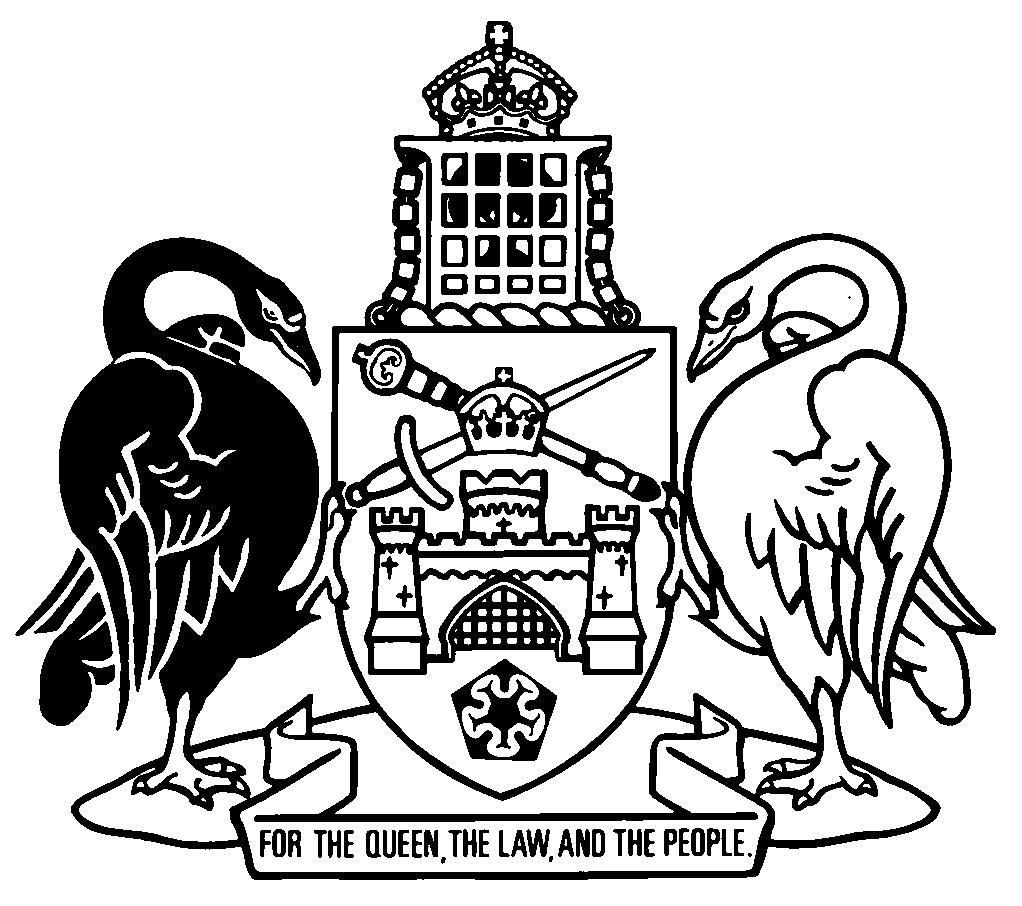 Australian Capital TerritoryRoad Transport (Alcohol and Drugs) Act 1977    A1977-17Republication No 50Effective:  22 June 2023Republication date: 22 June 2023Last amendment made by A2023-19About this republicationThe republished lawThis is a republication of the Road Transport (Alcohol and Drugs) Act 1977 (including any amendment made under the Legislation Act 2001, part 11.3 (Editorial changes)) as in force on 22 June 2023.  It also includes any commencement, amendment, repeal or expiry affecting this republished law to 22 June 2023.  The legislation history and amendment history of the republished law are set out in endnotes 3 and 4. Kinds of republicationsThe Parliamentary Counsel’s Office prepares 2 kinds of republications of ACT laws (see the ACT legislation register at www.legislation.act.gov.au):authorised republications to which the Legislation Act 2001 appliesunauthorised republications.The status of this republication appears on the bottom of each page.Editorial changesThe Legislation Act 2001, part 11.3 authorises the Parliamentary Counsel to make editorial amendments and other changes of a formal nature when preparing a law for republication.  Editorial changes do not change the effect of the law, but have effect as if they had been made by an Act commencing on the republication date (see Legislation Act 2001, s 115 and s 117).  The changes are made if the Parliamentary Counsel considers they are desirable to bring the law into line, or more closely into line, with current legislative drafting practice.  This republication does not include amendments made under part 11.3 (see endnote 1).Uncommenced provisions and amendmentsIf a provision of the republished law has not commenced, the symbol  U  appears immediately before the provision heading.  Any uncommenced amendments that affect this republished law are accessible on the ACT legislation register (www.legislation.act.gov.au). For more information, see the home page for this law on the register.ModificationsIf a provision of the republished law is affected by a current modification, the symbol  M  appears immediately before the provision heading.  The text of the modifying provision appears in the endnotes.  For the legal status of modifications, see the Legislation Act 2001, section 95.PenaltiesAt the republication date, the value of a penalty unit for an offence against this law is $160 for an individual and $810 for a corporation (see Legislation Act 2001, s 133).Australian Capital TerritoryRoad Transport (Alcohol and Drugs) Act 1977Contents	PagePart 1	Preliminary	2	1	Name of Act	2	2	Dictionary	2	3	Notes	3	4	Offences against Act—application of Criminal Code etc	3Part 1A	Important concepts	4	4B	Meaning of special driver	4	4BA	Meaning of driver trainer	7	4C	Meaning of prescribed concentration of alcohol	7	4D	How alcohol concentration may be expressed	7	4E	Reference to level of alcohol concentration	8	4F	Meaning of first offender and repeat offender	8	5	Authorisation of operators	9	5A	Register of authorised operators	10	5B	Appointment of analysts	10	6	Approval of laboratories	11Part 2	Examination of people for alcohol or drugs	12Division 2.1	Important concepts—alcohol and drug tests	12	7	Meaning of alcohol screening device	12	7A	Meaning of breath analysis instrument	12	7B	Meaning of drug screening device	13	7C	Meaning of oral fluid analysis instrument	13	7D	Testing and maintenance of instruments etc	13Division 2.2	Alcohol—screening tests	14	8	Power to require alcohol screening test if vehicle not involved in accident––driver and driver trainer	14	9	Power to require alcohol screening test if vehicle involved in accident––driver	15	9A	Power to require alcohol screening test if vehicle involved in accident––driver trainer	16	10	Power to require alcohol screening test for culpable driving––driver and driver trainer	17	10A	Power to enter premises for alcohol screening test	18Division 2.3	Alcohol—confirmatory tests	19	11	Detention for breath analysis	19	12	Breath analysis	20	13	Precautions for privacy—breath analysis	21Division 2.4	Prescribed drugs—screening tests	21	13A	Power to require drug screening test if vehicle not involved in accident––driver and driver trainer	21	13B	Power to require drug screening test if vehicle involved in accident––driver	22	13BA	Power to require drug screening test if vehicle involved in accident––driver trainer	23	13C	Power to require drug screening test for culpable driving—driver and driver trainer	24	13CA	Power to enter premises for drug screening test	25Division 2.5	Prescribed drugs—confirmatory tests	26	13D	Detention for oral fluid analysis	26	13E	Oral fluid—preliminary analysis	26	13F	Precautions for privacy—oral fluid analysis	28	13G	Oral fluid—confirmatory analysis	28	13H	Oral fluid analysis statement	29Division 2.6	Restrictions on alcohol and drug tests	30	14	Restrictions on tests etc under this part	30Division 2.7	Analysis of blood—alcohol and drugs	32	15	Taking blood samples from people in custody	32	15AA	Taking blood samples from people in hospital	34	15A	Analysis of blood samples	36	15B	Blood analysis statement	37	16	Medical examination—offence against s 24 or culpable driving	38	16A	Analysis of body samples	41	16B	Body sample statement	42	16C	Keeping of samples—request by DPP	43	16D	Destruction of samples	44	17	Exemptions from requirements to take blood samples or carry out examinations	44	18	Protection of police officers and medical staff	46	18B	Permitted use of samples	47Division 2.8	Search and seizure	47	18C	Power to search person in custody	47Part 3	Offences	49	19	Prescribed concentration of alcohol in blood or breath	49	19A	Defence if person did not intend to drive motor vehicle	50	19B	Defence if special driver with lower concentration of alcohol from allowable source	50	20	Prescribed drug in oral fluid or blood––driver or driver trainer	51	22	Refusing to provide breath sample	53	22A	Refusing to provide oral fluid sample	54	22B	Failing to stay for screening test	55	22C	Refusing to undergo screening test	56	23	Refusing blood test etc	57	24	Driving under the influence of intoxicating liquor or a drug	58	24A	Use vehicle or animal on road or road related area under influence of alcohol or drug	59	25	Consuming alcohol—driver or driver trainer	62Part 4	Penalties	63	26	Fines and imprisonment—s 19 offences	63	27	Imprisonment—s 22, s 22A, s 22C, s 23 and s 24 offences	65	32	Automatic driver licence disqualification—first offenders, s 19	66	33	Automatic driver licence disqualification—repeat offenders, s 19	67	34	Automatic driver licence disqualification—offences other than s 19	69	35	Automatic driver licence disqualification—immediate suspension period	69Part 7	Evidence	71Division 7.1	Evidence—alcohol-related tests	71	41	Evidentiary certificate—alcohol-related tests	71Division 7.2	Evidence—drug-related tests	76	41AA	Evidentiary certificates—drug-related tests	76	41AB	Evidentiary certificate—analysis of oral fluid sample	79	41AC	Evidentiary certificate—blood sample not taken	80	41AD	Evidentiary certificate—analysis of sample for prescribed drug etc	81	41AE	NSW evidentiary certificates—drug-related tests	82Division 7.3	Other provisions about evidence	82	41A	Evidence for insurance purposes	82	42	Effect of noncompliance—analysis of breath or blood	85	42AA	Effect of noncompliance—analysis of oral fluid	85	42A	Effect of noncompliance—analysis of body sample	86	42B	Effect of noncompliance—refusal to give sample of breath	86	42C	Effect of noncompliance—refusal to give sample of oral fluid	87	43	Oral evidence about part 7 certificate	87Part 9	Miscellaneous	89	45	Requirement for screening test before arrest	89	47	Right of arrested person to medical examination	89	47A	Stopping, search and detaining—Crimes Act, s 207 and s 209	90	47B	Police may direct person not to drive	90	47C	Conducting alcohol-related tests and drug-related tests at same time	91	48	When police officer may move person’s motor vehicle	92	49	Default term of imprisonment	93	50	References to Motor Traffic (Alcohol and Drugs) Act etc	94	51	Regulation-making power	94Schedule 1	Drugs	95Dictionary		96Endnotes		102	1	About the endnotes	102	2	Abbreviation key	102	3	Legislation history	103	4	Amendment history	114	5	Earlier republications	132	6	Expired transitional or validating provisions	137Australian Capital TerritoryRoad Transport (Alcohol and Drugs) Act 1977An Act to provide for the detection of people who drive motor vehicles after consuming alcohol or drugs, for offences by those people, and to provide measures for the treatment and rehabilitation of those peoplePart 1	Preliminary1	Name of ActThis Act is the Road Transport (Alcohol and Drugs) Act 1977.Note 1	This Act is part of the road transport legislation.  See the Road Transport (General) Act 1999 for various provisions about the administration and enforcement of the road transport legislation generally. Note 2	Other road transport legislation includes the following: 	Motor Accident Injuries Act 2019	Road Transport (Driver Licensing) Act 1999	Road Transport (General) Act 1999	Road Transport (Public Passenger Services) Act 2001	Road Transport (Safety and Traffic Management) Act 1999	Road Transport (Vehicle Registration) Act 1999.Note 3	Other laws dealing with road transport include the Dangerous Goods (Road Transport) Act 2009 and the Heavy Vehicle National Law (ACT).Note 4	A reference to an Act includes a reference to the statutory instruments made or in force under the Act, including any regulation (see Legislation Act, s 104).2	DictionaryThe dictionary at the end of this Act is part of this Act.Note 1	The dictionary defines certain terms, and includes references (signpost definitions) to other terms defined elsewhere in this Act or elsewhere in the road transport legislation.For example, the signpost definition ‘driver licence—see the Road Transport (Driver Licensing) Act 1999, dictionary.’ means the term ‘driver licence’ is defined in that dictionary and the definition applies to this Act.Note 2	A definition in the dictionary (including a signpost definition) applies to the entire Act unless the definition, or another provision of the Act, provides otherwise or the contrary intention otherwise appears (see Legislation Act, s 155 and s 156 (1)).3	NotesA note in this Act is explanatory and is not part of this Act.Note	See the Legislation Act, s 127 (1), (4) and (5) for the legal status of notes.4	Offences against Act—application of Criminal Code etcOther legislation applies in relation to offences against this Act.Note 1	Criminal CodeThe Criminal Code, ch 2 applies to the following offences against this Act (see Code, pt 2.1):	s 19 (Prescribed concentration of alcohol in blood or breath)	s 20 (Prescribed drug in oral fluid or blood––driver or driver trainer)	s 22A (Refusing to provide oral fluid sample)	s 22B (Failing to stay for screening test)	s 22C (Refusing to undergo screening test)	s 23 (1) (Refusing blood test etc)	s 24A (Use vehicle or animal on road or road related area under influence of alcohol or drug)	s 25 (Consuming alcohol—driver or driver trainer)	s 47B (Police may direct person not to drive).The chapter sets out the general principles of criminal responsibility (including burdens of proof and general defences), and defines terms used for offences to which the Code applies (eg conduct, intention, recklessness and strict liability).Note 2	Penalty unitsThe Legislation Act, s 133 deals with the meaning of offence penalties that are expressed in penalty units.Part 1A	Important concepts4B	Meaning of special driver	(1)	For this Act, a person is a special driver if—	(a)	the person is not the holder of an Australian driver licence, an external territory driver licence or a foreign driver licence from a recognised country; or	(b)	the person holds a foreign driver licence that––	(i)	is not issued under the law of a recognised country; or	(ii)	if the licence is issued under the law of a recognised country––is a licence that corresponds to a licence mentioned in paragraph (e); or	(c)	the person’s Australian driver licence or external driver licence is suspended; or	(d)	the person is disqualified from holding or obtaining an Australian driver licence by a court in Australia or under the law of any jurisdiction; or	(e)	the person holds a learner licence, provisional licence, probationary licence or restricted licence within the meaning given by the Road Transport (Driver Licensing) Act 1999, dictionary; or	(f)	the person is the holder of an Australian driver licence with an interlock condition or an equivalent condition under a corresponding law; or	(g)	the person is the holder of an Australian driver licence and is driving a motor vehicle of a kind that the person is not authorised to drive by the licence; or	(h)	the person is the driver of—	(i)	a vehicle on which a sign, marking or placard is required to be displayed under the—	(A)	Dangerous Goods (Road Transport) Act 2009; or	(B)	Dangerous Substances Act 2004; or	(C)	Work Health and Safety Act 2011; orNote	A reference to an Act includes a reference to the statutory instruments made or in force under the Act, including any regulation (see Legislation Act, s 104).	(ii)	a motor vehicle with a GVM of more than 15t; or	(iii)	a combination with a GCM of more than 15t; or	(iv)	a public passenger vehicle; or	(v)	a light rail vehicle; or	(i)	the person is learning to drive a heavy vehicle; or	(j)	the person is a driving instructor who is with a driver for the purposes of—	(i)	driver instruction; or	(ii)	driver assessment; or	(k)	the person is a heavy vehicle driver assessor who is with a driver for the purposes of driver assessment; or	(l)	the person is a driving supervisor who is with a person who holds a learner licence (a learner driver) while the learner driver drives a motor vehicle that displays, or ought to display, L-plates on a road or road related area; or	(m)	the person is with a driver of a light rail vehicle and is—	(i)	instructing the driver how to drive a light rail vehicle; or	(ii)	assessing the driver’s suitability to drive a light rail vehicle.	(2)	However, subsection (1) (a) does not apply to a person who is exempted from holding a driver licence under the Road Transport (Driver Licensing) Act 1999.	(3)	In this section:Austroads––see the Road Transport (Driver Licensing) Regulation 2000, dictionary.corresponding law––see the Road Transport (Driver Licensing) Act 1999, dictionary.driver assessment—see the Road Transport (Driver Licensing) Regulation 2000, dictionary.driver instruction—see the Road Transport (Driver Licensing) Regulation 2000, dictionary.driving instructor—see the Road Transport (Driver Licensing) Regulation 2000, dictionary.driving supervisor—see the Road Transport (Driver Licensing) Regulation 2000, section 21 (1).heavy vehicle—see the Heavy Vehicle National Law (ACT), section 5.heavy vehicle driver assessor—see the Road Transport (Driver Licensing) Regulation 2000, dictionary.interlock condition––see the Road Transport (Driver Licensing) Regulation 2000, section 73W.public passenger vehicle—see the Road Transport (Public Passenger Services) Act 2001, dictionary.recognised country––see the Road Transport (Driver Licensing) Regulation 2000, section 141.4BA	Meaning of driver trainerFor this Act, driver trainer means a person mentioned in section 4B (1) (j) to (m). 4C	Meaning of prescribed concentration of alcoholFor this Act, the prescribed concentration of alcohol in a person’s blood or breath is—	(a)	for a special driver—more than 0g of alcohol in 100mL of blood or 210L of breath; or	(b)	for any other person—0.05g or more of alcohol in 100mL of blood or 210L of breath.4D	How alcohol concentration may be expressed	(1)	For this Act, an analysis of a concentration of alcohol in a person’s blood or breath may be expressed as follows:	(a)	the amount of alcohol, in grams, in 100mL of blood if the analysis is based on—	(i)	a sample of blood; or	(ii)	a sample of breath measured by a breath analysis instrument;	(b)	the amount of alcohol, in grams, in 210L of breath if the analysis is based on a sample of breath measured by a breath analysis instrument.	(2)	For this Act, an amount of alcohol measured in grams as part of 210L of breath is equivalent to the same amount of alcohol in grams as part of 100mL of blood.4E	Reference to level of alcohol concentrationFor this Act, a reference to a concentration of alcohol at a level mentioned in an item in table 4E, column 2, is a reference to the concentration of alcohol mentioned in the item, column 3, in 100mL of blood or 210L of breath.Table 4E4F	Meaning of first offender and repeat offender	(1)	A person who is convicted or found guilty of a disqualifying offence is a first offender in relation to the offence if the person is not a repeat offender in relation to the offence.	(2)	A person who is convicted or found guilty of a disqualifying offence is a repeat offender in relation to the offence if—	(a)	the person has been convicted or found guilty of a relevant offence committed at any time before the disqualifying offence was committed (whether or not the person had been convicted or found guilty of the relevant offence when the person committed the disqualifying offence); or	(b)	the person is convicted or found guilty of 1 or more relevant offences concurrently with being convicted or found guilty of the disqualifying offence, and 1 or more of the relevant offences were committed before the disqualifying offence; or	(c)	in the 5 years immediately before the disqualifying offence was committed, the person has—	(i)	been issued with an infringement notice (however described) in relation to a corresponding offence; and 	(ii)	not disputed the infringement notice within the time allowed for the person to dispute the notice under the law of the jurisdiction where the notice was issued.	(3)	In this section:relevant offence means—	(a)	a disqualifying offence; or	(b)	a corresponding offence; or	(c)	an offence against the Crimes Act 1900, section 29 (Culpable driving of motor vehicle), in which the person who committed the offence was incapable of having proper control of a vehicle involved in the offence because of the influence of alcohol or a drug on the person.Note	Found guilty, of an offence, includes having the offence taken into account under the Crimes (Sentencing) Act 2005, s 57 (Outstanding additional offences taken into account in sentencing), (see Legislation Act, dict, pt 1).5	Authorisation of operators	(1)	The chief police officer may authorise a police officer to carry out either or both of the following for this Act:	(a)	breath analysis;	(b)	oral fluid analysis.	(2)	However, the chief police officer may authorise a police officer to carry out analysis mentioned in subsection (1) only if the chief police officer considers that the police officer is suitably qualified to carry out the analysis for which he or she is to be authorised.5A	Register of authorised operators	(1)	The chief police officer must keep a register of police officers authorised under section 5.	(2)	The register—	(a)	must state whether a police officer is authorised to carry out breath analysis, oral fluid analysis or both; and	(b)	must include the service number of each police officer authorised under section 5; and	(c)	may include any other information the chief police officer considers appropriate.	(3)	The register may be kept in any form, including electronically, that the chief police officer decides.	(4)	The chief police officer may correct any mistake, error or omission in the register subject to any requirements prescribed by regulation.	(5)	The chief police officer may change a detail included in the register to keep the register up-to-date.	(6)	The register must be available for public inspection, free of charge, during normal business hours on any business day.5B	Appointment of analystsThe road transport authority may appoint a person as an analyst for this Act.Note 1	For the making of appointments (including acting appointments), see the Legislation Act, pt 19.3.Note 2	In particular, a person may be appointed for a particular provision of a law (see Legislation Act, s 7 (3)) and an appointment may be made by naming a person or nominating the occupant of a position (see Legislation Act, s 207).6	Approval of laboratoriesThe road transport authority may, in writing, approve a laboratory or other entity as an approved laboratory for this Act.Part 2	Examination of people for alcohol or drugsDivision 2.1	Important concepts—alcohol and drug tests7	Meaning of alcohol screening deviceIn this Act:alcohol screening device means a device prescribed by regulation that is designed to analyse a sample of a person’s breath to indicate if the person’s blood or breath contains the presence of alcohol. Note	An alcohol screening device is used to carry out an alcohol screening test.7A	Meaning of breath analysis instrumentIn this Act:breath analysis instrument means an instrument prescribed by regulation that is designed to analyse a sample of a person’s breath to record the concentration of alcohol in the person’s breath in either or both of the following:	(a)	in grams per 100mL of blood;	(b)	in grams per 210L of breath.Note	A breath analysis instrument is used to carry out breath analysis.7B	Meaning of drug screening deviceIn this Act:drug screening device means a device prescribed by regulation that is designed and made to indicate whether a prescribed drug is present in a person’s oral fluid when a sample of the person’s oral fluid is applied to the device.7C	Meaning of oral fluid analysis instrumentIn this Act:oral fluid analysis instrument means an instrument prescribed by regulation that is designed and made to indicate the presence of a prescribed drug in a sample of a person’s oral fluid.7D	Testing and maintenance of instruments etc	(1)	A regulation may make provision in relation to the testing and maintenance of the following:	(a)	alcohol screening devices;	(b)	breath analysis instruments;	(c)	oral fluid analysis instruments.	(2)	Without limiting subsection (1), a regulation may make provision for approval by the chief police officer of people to test and maintain devices and instruments mentioned in that subsection.Division 2.2	Alcohol—screening tests8	Power to require alcohol screening test if vehicle not involved in accident––driver and driver trainer	(1)	A police officer may require a person to undergo 1 or more alcohol screening tests in accordance with the directions of that officer if—	(a)	the person is––	(i)	the driver of a motor vehicle on a road or road related area; or	(ii)	the driver trainer in a motor vehicle on a road or road related area; or	(b)	the police officer has reasonable cause to suspect that, shortly before the requirement is made, the person was––	(i)	the driver of a motor vehicle on a road or road related area; or	(ii)	the driver trainer in a motor vehicle on a road or road related area.	(2)	The person must remain at the place where the alcohol screening test is being carried out until the test is completed in accordance with the police officer’s directions.	(3)	In addition, if an alcohol screening device is not immediately available and the police officer has reasonable cause to suspect that the person has alcohol in the person’s body, the police officer may direct the person to remain at the place where the alcohol screening test is to be carried out for the time (not exceeding 30 minutes) reasonably necessary for an alcohol screening device to be made available and the test to be completed.Example—screening device not immediately availablethere is no working screening device at the place where the test is to be carried outNote	A person commits an offence if a person fails to comply with the direction of a police officer under this section—see s 22B (Failing to stay for screening test).	(4)	Nothing in this section prevents a police officer from requiring both the driver and driver trainer to undergo 1 or more alcohol screening tests.9	Power to require alcohol screening test if vehicle involved in accident––driver	(1)	If a motor vehicle is involved in an accident on a road or road related area, a police officer may require a person to undergo 1 or more alcohol screening tests in accordance with the directions of that officer—	(a)	if the police officer has reasonable cause to suspect that the person was the driver of the motor vehicle at the time of the accident; or	(b)	if—	(i)	the police officer does not know or has doubt as to who was the driver of the motor vehicle at the time of the accident; and	(ii)	the police officer has reasonable cause to suspect that the person was in the vehicle at the time of the accident.	(2)	The person must remain at the place where the alcohol screening test is being carried out for the time (not exceeding 30 minutes) reasonably necessary for the test to be completed in accordance with the police officer’s directions.Example—time reasonably necessarya screening device is not immediately available and the police officer directs the person to remain at the place while a device is made availableNote	A person commits an offence if a person fails to comply with the direction of a police officer under this section—see s 22B (Failing to stay for screening test).9A	Power to require alcohol screening test if vehicle involved in accident––driver trainer	(1)	If a motor vehicle is involved in an accident on a road or road related area, a police officer may require a person to undergo 1 or more alcohol screening tests in accordance with the directions of that officer—	(a)	if the police officer has reasonable cause to suspect that the person was the driver trainer in the motor vehicle at the time of the accident; or	(b)	if—	(i)	the police officer does not know or has doubt as to who was the driver trainer in the motor vehicle at the time of the accident; and	(ii)	the police officer has reasonable cause to suspect that the person was in the vehicle at the time of the accident.	(2)	The person must remain at the place where the alcohol screening test is being carried out for the time (not exceeding 30 minutes) reasonably necessary for the test to be completed in accordance with the police officer’s directions.Example—time reasonably necessarya screening device is not immediately available and the police officer directs the person to remain at the place while a device is made availableNote	A person commits an offence if a person fails to comply with the direction of a police officer under this section—see s 22B (Failing to stay for screening test).10	Power to require alcohol screening test for culpable driving––driver and driver trainer	(1)	A police officer who has reasonable cause to suspect that a person has committed an offence of culpable driving may require the person to undergo 1 or more alcohol screening tests in accordance with the directions of that officer.	(2)	A police officer who has reasonable cause to suspect that a person was the driver trainer in a motor vehicle involved in an offence of culpable driving may require the person to undergo 1 or more alcohol screening tests in accordance with the directions of that officer.	(3)	The person must remain at the place where the alcohol screening test is being carried out for the time (not exceeding 30 minutes) reasonably necessary for the test to be completed in accordance with the police officer’s directions.Example—time reasonably necessarya screening device is not immediately available and the police officer directs the person to remain at the place while a device is made availableNote	A person commits an offence if a person fails to comply with the direction of a police officer under this section—see s 22B (Failing to stay for screening test).10A	Power to enter premises for alcohol screening test	(1)	This section applies if a police officer—	(a)	suspects on reasonable grounds that a person—	(i)	was the driver of a vehicle that was involved in an accident on a road or road related area; or	(ii)	failed to comply with a police officer’s request or signal to stop a vehicle the person was driving on a road or road related area; and	(b)	suspects on reasonable grounds that the person has committed an offence against section 19 (Prescribed concentration of alcohol in blood or breath), section 20 (Prescribed drug in oral fluid or blood—driver or driver trainer) or section 24 (Driving under the influence of intoxicating liquor or a drug); and	(c)	requires the person to undergo 1 or more alcohol screening tests under this division; and	(d)	believes on reasonable grounds that the person is on any premises.	(2)	The police officer may enter the premises, using the force that is necessary and reasonable in the circumstances, for the purpose of requiring the person to undergo 1 or more alcohol screening tests.	(3)	A police officer who enters premises under this section must not remain at the premises for longer than is necessary to conduct the required screening tests.Division 2.3	Alcohol—confirmatory tests11	Detention for breath analysis	(1)	This section applies if—	(a)	a person undergoes an alcohol screening test under a requirement made by a police officer under section 8, section 9, section 9A or section 10 and the alcohol screening device used for the test indicates that the concentration of alcohol in the person’s blood or breath is the prescribed concentration; or	(b)	a person required by a police officer to undergo an alcohol screening test under section 8, section 9, section 9A or section 10 fails to undergo the test in accordance with the directions of the police officer.Note	Fail includes refuse, see the Legislation Act, dict, pt 1.	(2)	The police officer may take the person into custody.	(3)	For subsection (1) (a), if the police officer has reasonable cause to suspect that the person is a special driver, the prescribed concentration for the person is the prescribed concentration for a special driver.	(4)	If a person is taken into custody under this section, a police officer must take the person, as soon as practicable, to a police station or other convenient place (for example, a police vehicle) for the person to undergo breath analysis.Example—s (4)A person who is injured and is taken by a police officer to hospital for first aid and then to a police station for breath analysis has been taken to a police station as soon as practicable.12	Breath analysis	(1)	A person who has been taken into custody under section 11 must give, in accordance with the reasonable directions of a police officer (the requesting police officer), a sample of the person’s breath for breath analysis.	(2)	A breath analysis must be carried out by an authorised operator.	(3)	A regulation may make provision in relation to the following:	(a)	the conditions for carrying out breath analysis;	(b)	the procedures to be followed in relation to carrying out breath analysis;	(c)	the circumstances in which the result of a breath analysis must be disregarded for this Act.	(4)	If, because of a regulation made for subsection (3) (c), the result of a breath analysis must be disregarded for this Act, the requesting police officer may, if another breath analysis instrument is available at the police station or other place where the requirement under subsection (1) is made, require the person to give, in accordance with the officer’s reasonable directions, a sample of the person’s breath for breath analysis using another breath analysis instrument.	(5)	As soon as practicable after the breath analysis has been carried out, the authorised operator who carried out the analysis must give the person a written statement, signed by the operator, containing the particulars required by regulation to be included in the statement.Example––written statementa print-out from the breath analysis instrument13	Precautions for privacy—breath analysis	(1)	The authorised operator carrying out a breath analysis must take all steps that are practicable to ensure that it is not readily apparent to members of the public that the breath analysis is being carried out.	(2)	Subsection (1) does not apply if the breath analysis is carried out at a police station.Division 2.4	Prescribed drugs—screening tests13A	Power to require drug screening test if vehicle not involved in accident––driver and driver trainer	(1)	A police officer may require a person to undergo 1 or more drug screening tests in accordance with the directions of the officer if—	(a)	the person is––	(i)	the driver of a motor vehicle on a road or road related area; or	(ii)	the driver trainer in a motor vehicle on a road or road related area; or	(b)	the police officer has reasonable cause to suspect that, shortly before the requirement is made, the person was––	(i)	the driver of a motor vehicle on a road or road related area; or	(ii)	the driver trainer in a motor vehicle on a road or road related area.	(2)	The person must remain at the place where the drug screening test is being carried out until the test is completed in accordance with the police officer’s directions.	(3)	In addition, if a drug screening device is not immediately available and the police officer has reasonable cause to suspect that the person has a drug in the person’s body, the police officer may direct the person to remain at the place where the drug screening test is to be carried out for the time (not exceeding 30 minutes) reasonably necessary for a drug screening device to be made available and the test to be completed.Example—screening device not immediately availablethere is no working screening device at the place where the test is to be carried outNote	A person commits an offence if a person fails to comply with the direction of a police officer under this section—see s 22B (Failing to stay for screening test).	(4)	Nothing in this section prevents a police officer from requiring both the driver and driver trainer to undergo a drug screening test.13B	Power to require drug screening test if vehicle involved in accident––driver	(1)	If a motor vehicle is involved in an accident on a road or road related area, a police officer may require a person to undergo 1 or more drug screening tests in accordance with the directions of the officer—	(a)	if the police officer has reasonable cause to suspect that the person was the driver of the motor vehicle at the time of the accident; or	(b)	if—	(i)	the police officer does not know or has doubt as to who was the driver of the motor vehicle at the time of the accident; and	(ii)	the police officer has reasonable cause to suspect that the person was in the vehicle at the time of the accident.	(2)	The person must remain at the place where the drug screening test is being carried out for the time (not exceeding 30 minutes) reasonably necessary for the test to be completed in accordance with the police officer’s directions.Example—time reasonably necessarya screening device is not immediately available and the police officer directs the person to remain at the place while a device is made availableNote	A person commits an offence if a person fails to comply with the direction of a police officer under this section—see s 22B (Failing to stay for screening test).13BA	Power to require drug screening test if vehicle involved in accident––driver trainer	(1)	If a motor vehicle is involved in an accident on a road or road related area, a police officer may require a person to undergo 1 or more drug screening tests in accordance with the directions of the officer—	(a)	if the police officer has reasonable cause to suspect that the person was the driver trainer in the motor vehicle at the time of the accident; or	(b)	if—	(i)	the police officer does not know or has doubt as to who was the driver trainer in the motor vehicle at the time of the accident; and	(ii)	the police officer has reasonable cause to suspect that the person was in the vehicle at the time of the accident.	(2)	The person must remain at the place where the drug screening test is being carried out for the time (not exceeding 30 minutes) reasonably necessary for the test to be completed in accordance with the police officer’s directions.Example—time reasonably necessarya screening device is not immediately available and the police officer directs the person to remain at the place while a device is made availableNote	A person commits an offence if a person fails to comply with the direction of a police officer under this section—see s 22B (Failing to stay for screening test).13C	Power to require drug screening test for culpable driving—driver and driver trainer	(1)	A police officer who has reasonable cause to suspect that a person has committed an offence of culpable driving may require the person to undergo 1 or more drug screening tests in accordance with the directions of the officer.	(2)	A police officer who has reasonable cause to suspect that a person was the driver trainer in a motor vehicle involved in an offence of culpable driving may require the person to undergo 1 or more drug screening tests in accordance with the directions of that officer.	(3)	The person must remain at the place where the drug screening test is being carried out for the time (not exceeding 30 minutes) reasonably necessary for the test to be completed in accordance with the police officer’s directions.Example—time reasonably necessarya screening device is not immediately available and the police officer directs the person to remain at the place while a device is made availableNote	A person commits an offence if a person fails to comply with the direction of a police officer under this section—see s 22B (Failing to stay for screening test).13CA	Power to enter premises for drug screening test	(1)	This section applies if a police officer—	(a)	suspects on reasonable grounds that a person—	(i)	was the driver of a vehicle that was involved in an accident on a road or road related area; or	(ii)	failed to comply with a police officer’s request or signal to stop a vehicle the person was driving on a road or road related area; and	(b)	suspects on reasonable grounds that the person has committed an offence against section 19 (Prescribed concentration of alcohol in blood or breath), section 20 (Prescribed drug in oral fluid or blood—driver or driver trainer) or section 24 (Driving under the influence of intoxicating liquor or a drug); and	(c)	requires the person to undergo 1 or more drug screening tests under this division; and	(d)	believes on reasonable grounds that the person is on any premises.	(2)	The police officer may enter the premises, using the force that is necessary and reasonable in the circumstances, for the purpose of requiring the person to undergo 1 or more drug screening tests.	(3)	A police officer who enters premises under this section must not remain at the premises for longer than is necessary to conduct the required screening tests.Division 2.5	Prescribed drugs—confirmatory tests13D	Detention for oral fluid analysis	(1)	This section applies if—	(a)	a person undergoes a drug screening test under a requirement made by a police officer under section 13A, section 13B, section 13BA or section 13C and a drug screening device indicates to the police officer that a prescribed drug is present in the person’s oral fluid; or	(b)	a person who has been required by a police officer under section 13A, section 13B, section 13BA or section 13C to undergo a drug screening test fails to undergo the screening test in accordance with the direction of the police officer.Note	Fail includes refuse, see the Legislation Act, dict, pt 1.	(2)	The police officer may take the person into custody.	(3)	If the person is taken into custody, a police officer must take the person, as soon as practicable, to a police station or another convenient place (for example, a police vehicle) to carry out an oral fluid analysis for the person. 13E	Oral fluid—preliminary analysis	(1)	A person who has been taken into custody under section 13D must give, in accordance with the reasonable directions of a police officer, a sufficient sample of the person’s oral fluid (the sample) for oral fluid analysis.	(2)	An authorised operator must carry out an oral fluid analysis on a part of the sample.	(3)	A regulation may make provision in relation the following:	(a)	the conditions for carrying out an oral fluid analysis;	(b)	the procedures to be followed in relation to carrying out an oral fluid analysis;	(c)	the circumstances in which the result of an oral fluid analysis must be disregarded for this Act.	(4)	If, because of a regulation made for subsection (3) (c), the result of an oral fluid analysis must be disregarded, the requesting police officer may, if another oral fluid analysis instrument is available at the police station or other place where the requirement under subsection (1) is made, require the person to give, in accordance with the officer’s reasonable directions, another sufficient sample of the person’s oral fluid for oral fluid analysis using another oral fluid analysis instrument. 	(5)	If an oral fluid analysis is not to be disregarded for this Act, the authorised operator who carried out the analysis must—	(a)	place the part of the sample not analysed under this section into a container; and 	(b)	attach a label to the container that includes the following information:	(i)	the authorised operator’s name; 	(ii)	the name of the person who gave the sample; 	(iii)	the date and time the sample was given; and	(c)	ensure that the container is sealed with a tamper-evident seal that has a unique identifying number marked on it.	(6)	As soon as practicable after the oral fluid analysis has been carried out, the authorised operator who carried out the analysis must give the person a written statement, signed by the operator, containing the particulars required by regulation to be included in the statement.Example––written statementa print-out from the oral fluid analysis instrument13F	Precautions for privacy—oral fluid analysis	(1)	The authorised operator carrying out an oral fluid analysis must take all steps that are practicable to ensure that it is not readily apparent to members of the public that the oral fluid analysis is being carried out.	(2)	Subsection (1) does not apply if the oral fluid analysis is carried out at a police station.13G	Oral fluid—confirmatory analysis 	(1)	This section applies to the part of a sample of a person’s oral fluid stored and sealed in a container under section 13E (5) (the sample). 	(2)	The chief police officer must ensure that the sample is taken to an approved laboratory as soon as practicable after it is stored and sealed under section 13E (5).	(3)	An analyst at the approved laboratory to which the sample is taken under subsection (2) must, as soon as practicable, arrange for the analysis of the sample at the laboratory or another approved laboratory to work out whether a prescribed drug is present in the sample.	(4)	An analyst responsible for testing the sample must take reasonable care to ensure that a part of the sample (the preserved part) sufficient for analysis to be carried out for the person who gave the sample (the tested person) is protected and preserved until—	(a)	if a request is made under subsection (6)—the preserved part is sent to the laboratory nominated by the tested person; or	(b)	in any other case—	(i)	1 year has passed since the sample was taken from the tested person; or	(ii)	if a request is made by the DPP under section 16C (Keeping of samples—request by DPP)—the end of the proceeding to which the sample relates.	(5)	However, subsection (4) does not apply if the amount of sample remaining after analysis under subsection (3) is insufficient for further analysis.	(6)	Before the end of the period mentioned in subsection (4) (b), the tested person may ask that the preserved part of the sample be sent, at the tested person’s expense, to a laboratory nominated by the person.	(7)	If a request is made under subsection (6), the analyst must ensure that the preserved part of the sample is sent to the nominated laboratory as soon as practicable.13H	Oral fluid analysis statement	(1)	As soon as practicable after an analysis of a sample of a person’s oral fluid is carried out under section 13G, the chief police officer must ensure the person is given a written statement that includes the following information:	(a)	the date and the time the oral fluid sample was taken;	(b)	the unique identifying number on the tamper-evident seal;	(c)	the result of the analysis;	(d)	the address where the preserved part of the oral fluid sample is being held;	(e)	that the person will be notified, in writing, of a request (if any) by the DPP under section 16C (Keeping of samples—request by DPP);	(f)	that the person may, before the end of the period mentioned in section 13G (4) (b), ask the analyst to send the preserved part of the oral fluid sample to a laboratory nominated by the person, at the person’s expense.	(2)	In this section:preserved part—see section 13G (4).Division 2.6	Restrictions on alcohol and drug tests14	Restrictions on tests etc under this part	(1)	A police officer must not require a person to undergo a screening test, or provide a sample of the person’s breath or oral fluid for analysis under section 12 (Breath analysis) or section 13E (Oral fluid—preliminary analysis)—	(a)	for an accident—	(i)	if the person is taken to hospital—if more than 2 hours have elapsed since his or her arrival at the hospital; or	(ii)	in any other case—if more than 2 hours have elapsed since the accident occurred; or	(b)	in any other case—if more than 2 hours have elapsed since the person ceased to be the driver of the motor vehicle or the driver trainer in the motor vehicle.	(2)	If subsection (1) (a) (ii) applies and—	(a)	a police officer attending the scene of the accident has doubt as to the time when the accident occurred; and	(b)	the relevant person is found at or near the scene of the accident; and	(c)	the police officer has reasonable cause to suspect that the person was in the vehicle at the time of the accident; subsection (1) applies in relation to that person if more than 2 hours have elapsed since the person was found.	(3)	A police officer must not require a person to undergo a screening test, or provide a sample of the person’s breath or oral fluid for analysis under section 12 or section 13E—	(a)	if it appears to the police officer that it may, because of injury suffered by the person or otherwise, be dangerous or not practicable for the person to undergo the screening test or to provide the sample; or 	(b)	if the person is in hospital and the doctor or nurse practitioner attending the person certifies in writing that, in his or her opinion, complying with the requirement would be prejudicial to the proper care and treatment of the person or dangerous to the person’s health; or	(c)	for a person who is at the place where the person usually lives—	(i)	unless the person was, or the officer has reasonable cause to suspect that the person was, the driver of or driver trainer in a motor vehicle when it was involved in an accident on a road or road related area; or	(ii)	unless the officer has reasonable cause to suspect that the person has committed, or was the driver trainer during the commission of, an offence of culpable driving; or	(iii)	unless the requirement is made immediately after a motor vehicle driven by the person, or in which the person was a driver trainer, has stopped at or near the place where the person usually lives and the officer making the requirement has followed the motor vehicle while it was being driven on the road.	(4)	If the person is in hospital, the police officer must, before making the requirement, tell the doctor or nurse practitioner attending the person of the officer’s intention to make the requirement.	(5)	In this section:screening test means an alcohol screening test or drug screening test.Division 2.7	Analysis of blood—alcohol and drugs15	Taking blood samples from people in custody	(1)	If—	(a)	a police officer does not, because of section 14 (3) (a) or (b) require a person to undergo a screening test or to provide a sample of breath or oral fluid for analysis; or	(b)	it is not practicable to carry out a breath or oral fluid analysis because—	(i)	for a breath analysis, a breath analysis instrument is not available or an available breath analysis instrument is not in working order; or	(ii)	for oral fluid analysis, an oral fluid analysis instrument is not available or an available oral fluid analysis instrument is not in working order; or	(c)	a person is unable to provide a sufficient sample of oral fluid for analysis;the police officer may require the person to permit a sample of his or her blood to be taken by a doctor or a nurse for analysis and, if the person is not in hospital, may take the person into custody and take the person, or place the person in the custody of another police officer who must take the person, as soon as practicable, to a hospital or sampling facility for that purpose. 	(2)	A requirement must not be made under subsection (1) after the end of whichever of the periods specified in section 14 (1) or (2) applies in relation to the person.	(3)	In this section—	(a)	a reference to the taking of a blood sample is a reference to the taking of a blood sample under a requirement under subsection (1); and	(b)	a reference to an analysis of a blood sample is a reference to an analysis of the sample to detect alcohol, or a prescribed drug, or both.	(4)	A sample of a person’s blood must be taken as soon as practicable after the arrival of the person at hospital or at the sampling facility and must not be taken more than 2 hours after the arrival of the person at hospital or at the facility.	(5)	A doctor or nurse must not refuse to take a sample of a person’s blood for analysis—	(a)	if permitted to do so by the person under subsection (1); or	(b)	if the person is unconscious or the doctor or nurse is of the opinion that the person is, because of their medical condition, incapable of giving or refusing permission to take such a sample—if requested to do so by a police officer under this section.Maximum penalty:  10 penalty units.	(6)	A police officer must not make a request under subsection (5) after the end of whichever of the periods specified in section 14 (1) or (2) applies in relation to the person.	(7)	The doctor or nurse (the sample taker) taking a sample of blood from a person (the tested person) must—	(a)	take the sample in the presence of a police officer; and	(b)	place the sample into a container; and 	(c)	attach a label to the container that includes the following information:	(i)	the sample taker’s name; 	(ii)	the tested person’s name; 	(iii)	the date and time the sample was taken; and	(d)	ensure that the container is sealed with a tamper-evident seal that has a unique identifying number marked on it; and	(e)	put the sealed container into a one-way box.	(8)	The chief police officer must, as soon as practicable, arrange for the container to be collected from the one-way box by an analyst.15AA	Taking blood samples from people in hospital	(1)	This section applies if a doctor or nurse attending to a person in a hospital believes on reasonable grounds that—	(a)	the person—	(i)	was involved in an accident; and	(ii)	is at least 15 years old; and	(iii)	was admitted to the hospital for examination or treatment because of the accident; and	(b)	the accident happened not more than 6 hours before the person arrived at the hospital.	(2)	The doctor or nurse must, as soon as practicable but not more than 2 hours after the person arrives at the hospital, take a sample of the person’s blood for analysis. 	(3)	A doctor or nurse must not fail to take a sample of blood under subsection (2) only because—	(a)	the person is unconscious; or	(b)	the doctor or nurse is of the opinion that the person is, because of their medical condition, incapable of giving or refusing permission to take such a sample.Note	See section 17 (2) for circumstances when a doctor or nurse is not required to take a sample of blood.	(4)	The person (the sample taker) taking a sample of blood from a patient must—	(a)	place the sample into a container; and 	(b)	attach a label to the container that includes the following information:	(i)	the sample taker’s name; 	(ii)	the patient’s name; 	(iii)	the date and time the sample was taken; and	(c)	ensure that the container is sealed with a tamper-evident seal that has a unique identifying number marked on it; and	(d)	put the sealed container into a one-way box.	(5)	The chief police officer must, as soon as practicable, arrange for the container to be collected from the one-way box by an analyst.	(6)	In this section:accident means an accident on a road or road related area, whether within or outside the ACT and whether or not it involves a motor vehicle.animal means a horse, cattle or sheep.drive, a vehicle—see section 24A (5).involved in an accident—a person was involved in an accident if the person—	(a)	was a driver or driver trainer of a motor vehicle involved in an accident; or	(b)	was driving, or attempting to drive, a vehicle involved in an accident; or	(c)	was riding, or attempting to ride, an animal involved in an accident; or	(d)	was a pedestrian involved in an accident that involved a vehicle or motor vehicle.vehicle—see section 24A (5).15A	Analysis of blood samples	(1)	This section applies if, under section 15 or section 15AA—	(a)	a sample of blood is taken from a person (the tested person) for analysis; and	(b)	an analyst has collected the sealed container containing the sample from a one-way box.	(2)	The analyst must, as soon as practicable, arrange for the analysis of the sample of blood at an approved laboratory to work out, in accordance with a request made by a police officer—	(a)	the concentration of alcohol in the blood; or	(b)	whether a prescribed drug is present in the blood.	(3)	If a police officer has reasonable cause to suspect that the tested person has a drug other than a prescribed drug or alcohol in the person’s body, or that the tested person’s behaviour may be affected by the presence of a drug other than a prescribed drug or alcohol in the person’s body, the police officer may ask the analyst to work out the following:	(a)	whether 1 or more drugs other than a prescribed drug or alcohol are present in the sample; 	(b)	if a drug other than a prescribed drug or alcohol is present in the sample—the concentration, quantity or other measurement of the drug.	(4)	The analyst must, as far as practicable, comply with the police officer’s request.	(5)	The analyst must take reasonable care to ensure that a part of the sample sufficient for analysis to be carried out for the tested person (the preserved part) is protected and preserved until—	(a)	if a request is made under subsection (7)—the preserved part is sent to the laboratory nominated by the tested person; or	(b)	in any other case—	(i)	1 year has passed since the sample was taken from the tested person; or	(ii)	if a request is made by the DPP under section 16C (Keeping of samples—request by DPP)—the end of the proceeding to which the sample relates.	(6)	However, subsection (5) does not apply if the amount of sample remaining after analysis under subsection (2) is insufficient for further analysis.	(7)	Before the end of the period mentioned in subsection (5) (b), the tested person may ask that the preserved part of the sample be sent, at the tested person’s expense, to a laboratory nominated by the person.	(8)	If a request is made under subsection (7), the analyst must ensure that the preserved part of the sample is sent to the nominated laboratory as soon as practicable.15B	Blood analysis statement	(1)	As soon as practicable after an analysis of a sample of a person’s blood is carried out under section 15A, the chief police officer must ensure the person is given a written statement that includes the following information:	(a)	the date and the time the blood sample was taken;	(b)	the unique identifying number on the tamper-evident seal;	(c)	the place where the blood sample was taken;	(d)	the result of the analysis;	(e)	the address where the preserved part of the blood sample is being held;	(f)	that the person will be notified, in writing, of a request (if any) by the DPP under section 16C (Keeping of samples—request by DPP);	(g)	that the person may, before the end of the period mentioned in section 15A (5) (b), ask the analyst to send the preserved part of the blood sample to a laboratory nominated by the person, at the person’s expense.	(2)	In this section:preserved part—see section 15A (5).16	Medical examination—offence against s 24 or culpable driving	(1)	This section applies to a person who has been––	(a)	required to undergo––	(i)	an alcohol screening test, or to provide a sample of the person’s breath for analysis under section 12 (Breath analysis); or	(ii)	if it is practicable to do so––a drug screening test, or to provide a sample of the person’s oral fluid for analysis under section 13E (Oral fluid––preliminary analysis); andExamples––impracticability1	drug screening device not readily available2	drug screening test or oral fluid analysis cannot be conducted before time limits for testing the person expire	(b)	arrested on reasonable suspicion of having committed an offence against section 24 (Driving under the influence of intoxicating liquor or a drug) or an offence of culpable driving.Examples––reasonable suspicion1	the way the person was driving2	the way the person is behaving3	a breath analysis the person was required to undergo indicates that a prescribed concentration of alcohol is present in the person’s breath	(2)	If a police officer has reasonable cause to suspect—	(a)	that the person has in his or her body a drug, including a prescribed drug or alcohol; or	(b)	that the behaviour of the person does not arise, or does not wholly arise, from the presence of alcohol in his or her body; the police officer may require the person to submit to a medical examination and to give, or permit the taking of, body samples in accordance with this section for the purpose of ascertaining whether the condition of the person is caused, or contributed to, by the presence in his or her body of a drug, including a prescribed drug or alcohol.	(3)	If the person is not in hospital and is not otherwise in custody under this Act, the police officer may take the person into custody and take the person, or place the person in the custody of another police officer who must take the person, as soon as practicable to a hospital or sampling facility for the purposes of the medical examination.	(4)	A doctor or nurse practitioner requested by a police officer to carry out a medical examination of the person for the purpose mentioned in subsection (2) must carry out the medical examination within 2 hours of the person’s arrival at hospital or the sampling facility.Maximum penalty:  10 penalty units.	(5)	A doctor or nurse practitioner requested by a police officer to take a sample from the body of a person to whom this section applies for the purpose mentioned in subsection (2) must, within 2 hours of the person’s arrival at hospital or the sampling facility—	(a)	take the sample; or	(b)	request a nurse to take the sample.Maximum penalty:  10 penalty units. 	(6)	A nurse requested by a doctor, nurse practitioner or police officer to take a sample from the body of a person to whom this section applies must take the sample within 2 hours of the person’s arrival at hospital or the sampling facility.Maximum penalty:  10 penalty units.	(7)	The person (the sample taker) taking a sample from a person (the tested person) under this section must—	(a)	place the sample into a container; and 	(b)	attach a label to the container that includes the following information:	(i)	the sample taker’s name; 	(ii)	the tested person’s name; 	(iii)	the date and time the sample was taken; and	(c)	ensure that the container is sealed with a tamper-evident seal that has a unique identifying number marked on it; and	(d)	put the sealed container into a one-way box.	(8)	The chief police officer must, as soon as practicable, arrange for the container to be collected from the one-way box by an analyst.16A	Analysis of body samples	(1)	This section applies if, under section 16—	(a)	a body sample is taken from a person (the tested person) for analysis; and	(b)	an analyst has collected the sealed container containing the sample from a one-way box.	(2)	The analyst must, as soon as practicable, arrange for the analysis of the sample at an approved laboratory to work out, as far as practicable—	(a)	whether any drug, including a prescribed drug or alcohol was present in the tested person’s body when the sample was taken; and	(b)	if the sample is of the tested person’s blood—the concentration, quantity or other measurement of a drug, including a prescribed drug or alcohol, in the sample.	(3)	The analyst must take reasonable care to ensure that a part of the sample sufficient for analysis to be carried out for the tested person (the preserved part) is protected and preserved until—	(a)	if a request is made under subsection (5)—the preserved part is sent to the laboratory nominated by the tested person; or	(b)	in any other case—	(i)	1 year has passed since the sample was taken from the tested person; or	(ii)	if a request is made by the DPP under section 16C (Keeping of samples—request by DPP)—the end of the proceeding to which the sample relates.	(4)	However, subsection (3) does not apply if the amount of sample remaining after analysis under subsection (2) is insufficient for further analysis.	(5)	Before the end of the period mentioned in subsection (3) (b), the tested person may ask that the preserved part of the sample be sent, at the tested person’s expense, to a laboratory nominated by the person.	(6)	If a request is made under subsection (5), the analyst must ensure that the preserved part of the sample is sent to the nominated laboratory as soon as practicable.16B	Body sample statement	(1)	As soon as practicable after an analysis of a person’s body sample is carried out under section 16A, the chief police officer must ensure the person is given a written statement that includes the following information:	(a)	the date and the time the body sample was taken;	(b)	the unique identifying number on the tamper-evident seal;	(c)	the place where the body sample was taken;	(d)	the result of the analysis;	(e)	the address where the preserved part of the body sample is being held;	(f)	that the person will be notified, in writing, of a request (if any) by the DPP under section 16C (Keeping of samples—request by DPP);	(g)	that the person may, before the end of the period mentioned in section 16A (3) (b), ask the analyst to send the preserved part of the body sample to a laboratory nominated by the person, at the person’s expense.	(2)	In this section:preserved part—see section 16A (3).16C	Keeping of samples—request by DPP	(1)	This section applies if—	(a)	a blood, an oral fluid or other body sample was taken from a person (the tested person) under this part for analysis; and	(b)	the preserved part of the sample—	(i)	is being kept at the approved laboratory where the analysis was carried out; and	(ii)	has not been sent to a nominated laboratory under section 13G (6) (Oral fluid––confirmatory analysis), section 15A (7) (Analysis of blood samples) or section 16A (5) (Analysis of body samples); and	(c)	a proceeding against the tested person—	(i)	has not yet begun; or	(ii)	has begun and not yet been finally decided (including any appeals). 	(2)	The DPP may ask the approved laboratory to keep the preserved part of the sample until the end of the proceeding (including any appeals).	(3)	If the DPP makes a request under subsection (2), the DPP must tell the tested person about the request as soon as practicable.	(4)	In this section:preserved part—	(a)	in relation to an oral fluid sample–– see section 13G (4); or	(b)	in relation to a blood sample—see section 15A (5); or	(c)	in relation to a body sample (other than an oral fluid sample)—see section 16A (3).16D	Destruction of samples	(1)	This section applies to the part of a sample preserved under section 13G (4) (Oral fluid––confirmatory analysis), section 15A (5) (Analysis of blood samples) or section 16A (3) (Analysis of body samples).	(2)	An analyst must arrange for the preserved part to be destroyed after the end of the period for which the preserved part must be kept under section 13G (4) (b), section 15A (5) (b) or section 16A (3) (b).17	Exemptions from requirements to take blood samples or carry out examinations	(1)	In this section:specified procedure means—	(a)	the taking of a sample—	(i)	of a person’s blood under this Act; or	(ii)	from the body of a person under section 16; or	(b)	the carrying out of a medical examination under section 16.	(2)	A doctor or nurse is not required to carry out a specified procedure on a person—	(a)	if the doctor or nurse is of the opinion that to do so would be prejudicial to the proper care and treatment of the person or dangerous to the person’s health; or	(b)	for a procedure under section 15 (Taking blood samples from persons in custody), section 15AA (Taking blood samples from people in hospital) or section 16 (Medical examination—offence against s 24 or culpable driving)—if the person objects to the carrying out of the procedure and persists in so objecting after a doctor, nurse or police officer has informed the person that, unless the objection is based on religious or other conscientious grounds or on medical grounds, the refusal may constitute an offence punishable as provided by this Act; or	(c)	for a procedure under section 15AA, if—	(i)	the doctor or nurse believes on reasonable grounds that a sample of the person’s blood—	(A)	has already been taken under this Act; or	(B)	will be taken under section 15; or	(ii)	the behaviour of the person or another circumstance prevents the doctor or nurse from carrying out the procedure.	(3)	It is a defence to a prosecution for a breach of section 15 (5) or section 16 (4), (5) or (6) if the defendant satisfies the court that—	(a)	because of the behaviour of the person in relation to whom the relevant specified procedure was to be carried out, the defendant was unable to comply with the subsection; or	(b)	there was other reasonable cause for the failure to comply with the subsection.18	Protection of police officers and medical staff	(1)	A police officer to whom this section applies who, in the exercise or intended exercise of a power given by this Act, takes a person into custody and takes the person to a place for the purpose of this Act, is not liable, only because of the taking into custody of the person and the holding of the person in custody, in an action arising out of the taking into custody of the person and holding of the person in custody.	(2)	Subsection (1) applies to—	(a)	a police officer who believes on reasonable grounds that a person who has been taken into custody is liable to be taken into custody; and	(b)	if such a police officer has taken a person into custody and has placed the person in the custody of another police officer—that other police officer.	(3)	A person who is taken into custody in relation to an offence against this Act must not be held in custody after—	(a)	if the sample of the person’s breath or oral fluid has been analysed—the time when the authorised operator gives the person the written statement mentioned in section 12 (5) or section 13E (6); or	(b)	if the person is required to permit the taking of a sample of his or her blood or to submit to a medical examination—the sample of the blood of the person has been taken or the medical examination is completed; or	(c)	the end of whichever of the periods mentioned in section 14 (1) applies in relation to the person.	(4)	The Territory must indemnify and keep indemnified a doctor or nurse who carries out a specified procedure when required to do so by this Act in relation to any damages that the doctor or nurse becomes liable to pay as a result of carrying out the procedure.	(5)	In subsection (4):specified procedure—see section 17.	(6)	Subsection (4) applies whether the person was or was not capable, because of the person’s mental condition, of giving or refusing consent to the taking of a sample of blood or to the medical examination.18B	Permitted use of samplesA sample of oral fluid, blood or any other body sample given or taken under this Act may only be used for the following purposes:	(a)	analysis of the sample in accordance with this Act;	(b)	research relating to drivers of motor vehicles affected by drugs, but only if identifying information about the person who provided the sample cannot be ascertained from it;	(c)	a proceeding for an offence of culpable driving;	(d)	a proceeding for an offence against the Road Transport (Safety and Traffic Management) Act 1999, section 5A (Races, attempts on speed records, speed trials etc) or section 7 (Furious, reckless or dangerous driving).Division 2.8	Search and seizure18C	Power to search person in custody	(1)	A police officer may search a person who is taken into custody under the following sections and may take possession of anything found in the person’s possession:	(a)	section 11 (Detention for breath analysis);	(b)	section 13D (Detention for oral fluid analysis);	(c)	section 15 (Taking blood samples from people in custody).	(2)	For the purposes of the search, the officer may request the assistance of another police officer of the same sex as the person being searched.	(3)	A person is entitled to the return of anything taken from the person under subsection (1) when the person ceases to be in custody, other than––	(a)	a seizable item; or 	(b)	an item that may otherwise be seized or retained under another territory law.	(4)	In this section:search means a search of a person or of anything in the person’s possession, and may include––	(a)	requiring the person to remove only the person’s overcoat, coat, jacket or a similar article of clothing and any footwear, gloves or headwear; and 	(b)	an examination of them.seizable item means a seizable item under the Crimes Act 1900, part 10.Note	A seizable item means anything that would present a danger to a person or that could be used to assist a person to escape from lawful custody (see Crimes Act 1900, pt 10).Part 3	Offences19	Prescribed concentration of alcohol in blood or breath	(1)	A person commits an offence if the person—	(a)	has been––	(i)	the driver of a motor vehicle on a road or road related area; or	(ii)	the driver trainer in a motor vehicle on a road or road related area; and	(b)	has, within the relevant period, the prescribed concentration of alcohol in the person’s blood or breath.	(2)	Strict liability applies to subsection (1).	(3)	A person convicted of an offence against subsection (1) is punishable in accordance with section 26.	(4)	In a proceeding for an offence against subsection (1), evidence may be given of the concentration of alcohol in the person’s blood or breath based on—	(a)	for proof of the concentration of alcohol in the person’s blood or breath—an analysis of a sample of the person’s breath carried out in accordance with this Act; or	(b)	for proof of the concentration of alcohol in the person’s blood—an analysis of a sample of the person’s blood carried out at an approved laboratory and certified accurate by an analyst.	(5)	In this section:relevant period means the period beginning when the person ceased to be the driver of the vehicle or the driver trainer in the vehicle and ending at the latest time when—	(a)	a breath analysis of the person could be carried out under this Act; or	(b)	if a sample of the person’s blood was taken under section 15 (Taking blood samples from people in custody) or section 15AA (Taking blood samples from people in hospital)—a sample of the person’s blood could be taken under the section.19A	Defence if person did not intend to drive motor vehicleIf a person charged with an offence against section 19 was the driver of the motor vehicle only for the reason that the person was in, and in charge of, a motor vehicle on a road or road related area, it is a defence if the person charged establishes that—	(a)	the person had not started, or attempted to start, the motor vehicle and had not put, or attempted to put, the motor vehicle in motion; and	(b)	the person did not intend to drive the motor vehicle until a time when the concentration of alcohol in the person’s blood or breath was no longer the prescribed concentration for the person.19B	Defence if special driver with lower concentration of alcohol from allowable source	(1)	This section applies if—	(a)	a person is a special driver charged with an offence against section 19; and	(b)	the concentration of alcohol in the person’s blood or breath within the relevant period was less than 0.02g in 100mL of the person’s blood or 210L of the person’s breath.	(2)	It is a defence to a prosecution for the offence if the defendant proves that the concentration of alcohol in the defendant’s blood or breath was caused by—	(a)	the consumption of an alcoholic beverage that formed part of a religious observance; or	(b)	the consumption or use of a substance that was not, entirely or partly, consumed or used for its alcohol content.Example—substancefood or medicine that contains alcoholNote	A defendant has a legal burden in relation to the matters mentioned in s (2) (see Criminal Code, s 59).20	Prescribed drug in oral fluid or blood––driver or driver trainer	(1)	A person commits an offence if the person—	(a)	has been––	(i)	the driver of a motor vehicle on a road or road related area; or	(ii)	the driver trainer in a motor vehicle on a road or road related area; and	(b)	has, within the relevant period, a prescribed drug in the person’s oral fluid or blood.Maximum penalty:	(a)	for an offence by a first offender––10 penalty units; and	(b)	for an offence by a repeat offender––	(i)	if the offender is the driver—25 penalty units, imprisonment for 3 months or both; and	(ii)	if the offender is the driver trainer—20 penalty units.	(2)	Strict liability applies to subsection (1).	(3)	A defendant in a prosecution for an offence against this section cannot rely on the Criminal Code, section 36 (Mistake of fact—strict liability) in relation to the identity of the prescribed drug if the defendant claims to have—	(a)	considered, and been under a mistaken belief about, the identity of the prescribed drug; and	(b)	believed that the prescribed drug was a controlled drug.	(4)	A defendant in a prosecution for an offence against this section cannot rely on the Criminal Code, section 36 (Mistake of fact—strict liability) in relation to having delta-9-tetrahydrocannabinol in the defendant’s oral fluid or blood if the defendant’s mistake relates to the effect of consumption of a cannabis food product on the presence of delta-9-tetrahydrocannabinol in the defendant’s oral fluid or blood.	(5)	In a proceeding for an offence against subsection (1), evidence may be given that a person has a prescribed drug in the person’s oral fluid or blood based on—	(a)	for proof of the presence of a prescribed drug in the person’s oral fluid—an analysis of a part of a sample of the person’s oral fluid under section 13G (Oral fluid—confirmatory analysis) that indicates that a prescribed drug is present in the sample; or	(b)	for proof of the presence of a prescribed drug in the person’s blood—an analysis of a part of a sample of the person’s blood under section 15A (Analysis of blood samples) that indicates that a prescribed drug is present in the sample.	(6)	In this section:cannabis food product—see the Drugs of Dependence Act 1989, section 6.controlled drug—see the Criminal Code, section 600.relevant period means the period beginning when the person stopped being the driver of the vehicle or the driver trainer in the vehicle and ending at the latest time when—	(a)	a breath or oral fluid analysis of the person may be carried out under this Act; or	(b)	if section 15 (Taking blood samples from people in custody) or section 15AA (Taking blood samples from people in hospital) applies—a sample of the person’s blood may be taken under that section. 22	Refusing to provide breath sampleA person who—	(a)	has been––	(i)	the driver of a motor vehicle on a road or road related area; or	(ii)	the driver trainer in a motor vehicle on a road or road related area; and	(b)	has, in accordance with the provisions specified in this Act, been required to provide a sample of breath for breath analysis; commits an offence punishable, on conviction, by a maximum fine of 30 penalty units if—	(c)	the person refuses to provide a sample of breath for analysis; or	(d)	the person fails or refuses to provide a sample of breath in accordance with the reasonable directions of the police officer who made the requirement. 22A	Refusing to provide oral fluid sample	(1)	This section applies to a person who—	(a)	has been––	(i)	the driver of a motor vehicle on a road or road related area; or	(ii)	the driver trainer in a motor vehicle on a road or road related area; and	(b)	has, in accordance with this Act, been required to provide a sample of oral fluid for analysis.	(2)	The person commits an offence if—	(a)	the person refuses to provide a sample of oral fluid for analysis; or	(b)	the person fails to provide a sample of oral fluid in accordance with reasonable directions of a police officer.Maximum penalty:  30 penalty units.	(3)	An offence against this section is a strict liability offence.	(4)	It is a defence to a prosecution for an offence against subsection (2) (b) if the defendant proves that the failure was based on medical grounds.Note	The defendant has a legal burden in relation to the matters mentioned in s (4) (see Criminal Code, s 59).22B	Failing to stay for screening test	(1)	A person commits an offence if—	(a)	a police officer requires the person to undergo—	(i)	an alcohol screening test under—	(A)	section 8 (Power to require alcohol screening test if vehicle not involved in accident––driver and driver trainer); or	(B)	section 9 (Power to require alcohol screening test if vehicle involved in accident––driver); or	(C)	section 9A (Power to require alcohol screening test if vehicle involved in accident––driver trainer); or	(D)	section 10 (Power to require alcohol screening test for culpable driving––driver and driver trainer); or	(ii)	a drug screening test under—	(A)	section 13A (Power to require drug screening test if vehicle not involved in accident––driver and driver trainer); or	(B)	section 13B (Power to require drug screening test if vehicle involved in accident––driver); or	(C)	section 13BA (Power to require drug screening test if vehicle involved in accident––driver trainer); or	(D)	section 13C (Power to require drug screening test for culpable driving––driver and driver trainer); and	(b)	the person fails to remain at the place where the screening test is to be, or is being, carried out until the test is completed in accordance with the police officer’s directions.Maximum penalty:  20 penalty units.Note 	Fail includes refuse (see Legislation Act, dict, pt 1).	(2)	An offence against this section is a strict liability offence.22C	Refusing to undergo screening test	(1)	A person commits an offence if—	(a)	a police officer requires the person to undergo—	(i)	an alcohol screening test under—	(A)	section 8 (Power to require alcohol screening test if vehicle not involved in accident––driver and driver trainer); or	(B)	section 9 (Power to require alcohol screening test if vehicle involved in accident––driver); or	(C)	section 9A (Power to require alcohol screening test if vehicle involved in accident––driver trainer); or 	(D)	section 10 (Power to require alcohol screening test for culpable driving––driver and driver trainer); or	(ii)	a drug screening test under—	(A)	section 13A (Power to require drug screening test if vehicle not involved in accident––driver and driver trainer); or	(B)	section 13B (Power to require drug screening test if vehicle involved in accident––driver); or	(C)	section 13BA (Power to require drug screening test if vehicle involved in accident––driver trainer); or	(D)	section 13C (Power to require drug screening test for culpable driving—driver and driver trainer); and	(b)	the person fails to undergo the screening test in accordance with the reasonable directions of a police officer.Maximum penalty:  30 penalty units.Note 	Fail includes refuse (see Legislation Act, dict, pt 1).	(2)	An offence against this section is a strict liability offence.	(3)	It is a defence to a prosecution for an offence against this section if the defendant proves that the failure was based on medical grounds.Note	The defendant has a legal burden in relation to the matters mentioned in s (3) (see Criminal Code, s 59).23	Refusing blood test etc	(1)	A person commits an offence if—	(a)	the person is—	(i)	required by a police officer to permit a sample of blood to be taken under section 15; or 	(ii)	a person, other than a pedestrian, from whom a doctor or nurse is required to take a sample of blood under section 15AA; and	(b)	the person fails or refuses to permit the sample to be taken.Example—par (b)the person waving their arm about so the nurse cannot place a tourniquet on itMaximum penalty:  30 penalty units.	(2)	A person who is required under section 16 to undergo a medical examination commits an offence punishable, on conviction, by a maximum fine of 30 penalty units if—	(a)	the person fails or refuses to submit to the medical examination; or	(b)	the person fails or refuses, when required by the doctor or nurse practitioner conducting the examination, to give or permit the taking of a sample from his or her body for analysis.	(3)	It is a defence to a prosecution for an offence against this section if the person charged establishes that the failure, refusal or behaviour (as the case requires) was based on religious or other conscientious grounds or on medical grounds.24	Driving under the influence of intoxicating liquor or a drug	(1)	A person who drives a motor vehicle on a road or road related area while under the influence of intoxicating liquor or of a drug to such an extent as to be incapable of having proper control of the motor vehicle commits an offence.Maximum penalty:  30 penalty units.	(2)	A charge for an offence against subsection (1) is not open to objection on the ground only that it alleges that the person charged was under the influence of intoxicating liquor or of a drug and on the hearing of such a charge—	(a)	evidence that the person was under the influence of intoxicating liquor or of a drug or of intoxicating liquor and a drug is admissible; and	(b)	if the evidence establishes that the person was under the influence either of intoxicating liquor, of a drug or both intoxicating liquor and a drug, the person may be convicted of the offence.	(3)	If—	(a)	a person is charged with an offence against subsection (1); and	(b)	the charge is made only for the reason that the person was in, and in charge of, the motor vehicle on a road or road related area; it is a defence if the person charged establishes that—	(c)	the person had not started, or attempted to start, the engine of the motor vehicle and had not put, or attempted to put, the motor vehicle in motion; and	(d)	the person did not intend to drive the motor vehicle while under the influence of intoxicating liquor, of the drug or both.24A	Use vehicle or animal on road or road related area under influence of alcohol or drug	(1)	A person commits an offence if—	(a)	the person—	(i)	drives a vehicle on a road; or	(ii)	rides an animal on a road; or	(iii)	is in charge of an animal, including an animal being used for an animal-drawn vehicle, on a road; and	(b)	the person is under the influence of alcohol or a drug to such an extent that the person is incapable of having proper control of the vehicle or animal.Maximum penalty:	(a)	for a first offender—30 penalty units, imprisonment for 6 months or both; or	(b)	for a repeat offender—30 penalty units, imprisonment for 12 months or both.	(2)	A person commits an offence if—	(a)	the person—	(i)	drives a vehicle on a road related area; or	(ii)	rides an animal on a road related area; or	(iii)	is in charge of an animal, including an animal being used for an animal-drawn vehicle, on a road related area; and	(b)	the person is under the influence of alcohol or a drug to such an extent that the person is incapable of having proper control of the vehicle or animal.Maximum penalty:  20 penalty units.	(3)	An offence against this section is a strict liability offence.	(4)	If a charge for an offence against this section states that the person was under the influence of ‘alcohol or a drug’, in a proceeding for the offence—	(a)	evidence that the person was under the influence of alcohol, or a drug, or both, is admissible; and	(b)	if the evidence establishes that the person was under the influence of alcohol, or a drug, or both, the person may be convicted of the offence.	(5)	In this section:animal means a horse, cattle or sheep.drive, a vehicle—	(a)	includes—	(i)	be in control of the steering, movement or propulsion of the vehicle; and	(ii)	if the vehicle can be ridden—ride the vehicle; but	(b)	does not include pushing, carrying or otherwise controlling the vehicle while dismounted.first offender, in relation to an offence against subsection (1), means a person who—	(a)	is convicted or found guilty of an offence against subsection (1); and	(b)	is not a repeat offender in relation to the offence.repeat offender, in relation to an offence against subsection (1), means a person who—	(a)	is convicted or found guilty of an offence against subsection (1) (the current offence); and	(b)	has been convicted or found guilty of another offence against subsection (1) committed within 5 years before the current offence regardless of whether the person—	(i)	has been convicted or found guilty of the earlier offence before the person committed the current offence; or	(ii)	is convicted or found guilty concurrently with the current offence.vehicle means—	(a)	a bicycle; or	(b)	a personal mobility device; or	(c)	an animal-drawn vehicle.25	Consuming alcohol—driver or driver trainer	(1)	A person commits an offence if the person—	(a)	drives or rides a vehicle on a road or road related area; and	(b)	consumes alcohol while driving or riding the vehicle.Maximum penalty: 20 penalty units.	(2)	A person commits an offence if the person—	(a)	is a driver trainer in a motor vehicle on a road or road related area; and	(b)	consumes alcohol while in the motor vehicle.Maximum penalty: 20 penalty units.	(3)	An offence against this section is a strict liability offence.	(4)	In a prosecution for an offence against this section, a substance is presumed to be alcohol if—	(a)	the substance is in a container; and	(b)	a label or other mark on the container describes the contents as alcohol or containing alcohol.Examples—par (b)	‘2.6% Alc/Vol’ printed on a can	‘14% Alc/Vol’ printed on the label of a bottleNote	The defendant has an evidential burden in relation to the matters mentioned in s (4) (see Criminal Code, s 58).	(5)	In this section:vehicle means—	(a)	a motor vehicle; or	(b)	a bicycle; or	(c)	a personal mobility device.Part 4	Penalties26	Fines and imprisonment—s 19 offences	(1)	If a special driver is convicted of an offence against section 19 (1) and the convicting court finds that the concentration of alcohol in the person’s blood or breath was at a level specified in column 2 of an item of table 26, the person is punishable—	(a)	for a first offender—by the maximum penalty specified in column 3 of that item; and	(b)	for a repeat offender—by the maximum penalty specified in column 4 of that item.	(2)	If a person other than a special driver is convicted of an offence against section 19 (1) and the convicting court finds that the concentration of alcohol in the person’s blood or breath was at level 2, 3 or 4, the person is punishable—	(a)	for a first offender—by the maximum penalty specified in table 26, column 3 opposite the relevant level; and	(b)	for a repeat offender—by the maximum penalty specified in table 26, column 4 opposite the relevant level.	(3)	However, if the special driver convicted of an offence against section 19 (1) is a driver trainer, the person is not punishable by a penalty of imprisonment.Table 2627	Imprisonment—s 22, s 22A, s 22C, s 23 and s 24 offencesIf—	(a)	a person is convicted of an offence against any of the following provisions:	(i)	section 22 (Refusing to provide breath sample);	(ii)	section 22A (Refusing to provide oral fluid sample);	(iii)	section 22C (Refusing to undergo screening test);	(iv)	section 23 (Refusing blood test etc);	(v)	section 24 (Driving under the influence of intoxicating liquor or a drug); and	(b)	the court considers that, in all the circumstances and having regard  to the antecedents of the person (including convictions for offences against the road transport legislation, against the Motor Traffic Act 1936 or for corresponding offences), that it is appropriate to do so;the court may, in addition to, or in substitution of, a pecuniary penalty, sentence the person to a term of imprisonment not exceeding—	(c)	for an offence by a first offender—6 months; or	(d)	for an offence by a repeat offender—12 months.32	Automatic driver licence disqualification—first offenders, s 19	(1)	This section applies only to first offenders.	(2)	If a court convicts a special driver, other than a driver trainer, of an offence against section 19 (1) and finds that the concentration of alcohol in the person’s blood or breath was at a level mentioned in column 2 of an item of table 32, the person is automatically disqualified from holding or obtaining a driver licence for—	(a)	the period mentioned in column 4 of that item; or	(b)	if the court orders a shorter period of disqualification that is not less than the period mentioned in column 3 of that item—the shorter period.	(3)	If a court convicts a person other than a special driver of an offence against section 19 (1) and finds that the concentration of alcohol in the person’s blood or breath was at level 2, 3 or 4, the person is automatically disqualified from holding or obtaining a driver licence for—	(a)	the period mentioned in the item applying to that level in table 32, column 4; or	(b)	if the court orders a shorter period of disqualification that is not less than the period mentioned in that item, column 3—the shorter period.	(4)	For the Magistrates Court Act 1930, section 208 (1) (g), an automatic disqualification from holding or obtaining a driver licence under this section is taken to be an order of the court to disqualify a person from holding or obtaining a driver licence.Table 32Note	The effect of disqualification is set out in the Road Transport (General) Act 1999, s 66.33	Automatic driver licence disqualification—repeat offenders, s 19	(1)	This section applies only to repeat offenders.	(2)	If a court convicts a special driver, other than a driver trainer, of an offence against section 19 (1) and finds that the concentration of alcohol in the person’s blood or breath was at a level mentioned in an item of column 2 of an item of table 33, the person is automatically disqualified from holding and obtaining a driver licence for—	(a)	the period mentioned in column 4 of that item; or	(b)	if the court orders a shorter period of disqualification that is not less than the period mentioned in column 3 of that item—the shorter period.	(3)	If a court convicts a person other than a special driver of an offence against section 19 (1) and finds that the concentration of alcohol in the person’s blood or breath was at level 2, 3 or 4, the person is automatically disqualified from holding or obtaining a driver licence for—	(a)	the period mentioned in the item applying to that level in table 33, column 4; or	(b)	if the court orders a shorter period of disqualification that is not less than the period mentioned in column 3 of that item—the shorter period.	(4)	For the Magistrates Court Act 1930, section 208 (1) (g), an automatic disqualification from holding or obtaining a driver licence under this section is taken to be an order of the court to disqualify a person from holding or obtaining a driver licence.Table 33Note	The effect of disqualification is set out in the Road Transport (General) Act 1999, s 66.34	Automatic driver licence disqualification—offences other than s 19	(1)	If a court convicts a first offender, other than a driver trainer, of a disqualifying offence, other than an offence against section 19 (1), the person is automatically disqualified from holding or obtaining a driver licence for—	(a)	3 years; or	(b)	if the court orders a shorter period of disqualification that is at least 6 months—the shorter period.	(2)	If a court convicts a repeat offender, other than a driver trainer, of a disqualifying offence, other than an offence against section 19 (1), the person is automatically disqualified from holding or obtaining a driver licence for—	(a)	5 years; or	(b)	if the court orders a shorter period of disqualification that is at least 12 months—the shorter period.Note	The effect of disqualification is set out in the Road Transport (General) Act 1999, s 66. 	(3)	For the Magistrates Court Act 1930, section 208 (1) (g), an automatic disqualification from holding or obtaining a driver licence under this section is taken to be an order of the court to disqualify a person from holding or obtaining a driver licence.35	Automatic driver licence disqualification—immediate suspension period	(1)	This section applies to a person if the person—	(a)	is given an immediate suspension notice; and	(b)	is convicted or found guilty of the immediate suspension offence to which the notice relates; and	(c)	is disqualified under this part from holding or obtaining a driver licence.	(2)	The period for which the person is disqualified under this part from holding or obtaining a driver licence (including any period of minimum disqualification under section 32 or section 33) is reduced by the period that—	(a)	if the person is the holder of a driver licence—the person’s driver licence was suspended under the Road Transport (General) Act 1999, section 61B; or	(b)	if the person is the holder of an interstate driver licence or an external driver licence—the person’s right to drive in the ACT  was suspended under the Road Transport (General) Act 1999, section 61B.	(3)	However, subsection (2) does not apply if, on hearing the charge for the immediate suspension offence, a court is satisfied that the person did not comply with the immediate suspension notice. 	(4)	In this section:immediate suspension notice—see the Road Transport (General) Act 1999, dictionary.immediate suspension offence—see the Road Transport (General) Act 1999, dictionary.Part 7	EvidenceDivision 7.1	Evidence—alcohol-related tests41	Evidentiary certificate—alcohol-related tests	(1)	In any proceedings in a court—	(a)	a certificate purporting to be signed by a police officer and stating—	(i)	that he or she was on a specified date an authorised operator; and	(ii)	that, at a place and at a time and on a date specified in the certificate a person named in the certificate was required by a specified officer to provide a sample of his or her breath for breath analysis by a breath analysis instrument; and	(iii)	the instrument used in the analysis, by reference to its model number, patent number and serial number; and	(iv)	that the breath analysis instrument was in proper working order; and	(v)	the procedures followed and precautions taken immediately before the breath analysis, during the breath analysis and immediately after the completion of the breath analysis; and	(vi)	that the person named in the certificate provided a sample of his or her breath for analysis in accordance with the directions of the police officer who made the requirement; and	(vii)	the steps that were taken to ensure that it was not readily apparent to members of the public that the breath analysis was being carried out; and	(viii)	that, in following such of those procedures in relation to which the regulations make provision that specified results are to be obtained, the results specified in the certificate were obtained; and	(ix)	that the figure recorded or shown by the breath analysis instrument as the result of the analysis was a specified figure or was not less than a specified figure and not more than another specified figure, as the case requires; and	(x)	that, as soon as practicable after the breath analysis was carried out, he or she signed and gave to the person referred to in paragraph (a) (ii) a statement as required by section 12 (5); is evidence of the matters stated in the certificate; and	(b)	a certificate purporting to be signed by a police officer and stating—	(i)	that he or she was on a specified date an authorised operator; and	(ii)	that, at a place and time and on a date specified in the certificate, a person named in the certificate was required by a specified police officer to provide a sample of his or her breath for breath analysis by a breath analysis instrument; and	(iii)	the instrument available for the purpose of the analysis, by reference to its model number, patent number and serial number; and	(iv)	that the breath analysis instrument was in proper working order; and	(v)	the procedures followed immediately before the person was required to provide a sample of his or her breath for the breath analysis and the results obtained in following those procedures; and	(vi)	that the person referred to refused or failed to provide a sample of his or her breath for analysis;is evidence of the matters stated in the certificate; and	(c)	a written statement mentioned in section 12 (5) that is a print-out from a breath analysis instrument is evidence of the matters stated in the statement; and	(d)	a certificate that appears to be signed by a person who is a doctor or nurse and states the following is evidence of the matter:	(i)	that the person is a doctor or nurse; 	(ii)	that the person took a sample of blood or other body sample from a person mentioned in the certificate (the relevant person) on a stated day, at a stated time, in a stated place; 	(iii)	that the person placed the sample of blood or other body sample into a container;	(iv)	that the person attached a label to the container that contained the following information:	(A)	the person’s name; 	(B)	the relevant person’s name; 	(C)	the date and time the sample was taken; 	(v)	that the person sealed the container with a tamper-evident seal that had a stated unique identifying number marked on it;	(vi)	that the person placed the sealed container into a one-way box;	(vii)	if the sample was taken under section 15 or section 15AA—that, when the sample was taken, the relevant person was unconscious or the person was of the opinion that the relevant person was incapable of giving or refusing permission to take a sample of blood; and	(e)	a certificate purporting to be signed by a doctor or nurse practitioner stating all of the following is evidence of the matters stated in the certificate:	(i)	that he or she is a doctor or nurse practitioner;	(ii)	that at a stated hospital, on a stated date and at a stated time, he or she was attending the person named in the certificate;	(iii)	that the doctor or nurse practitioner was told by a police officer that the police officer intended to require a person to—	(A)	undergo an alcohol screening test under division 2.2 (Alcohol—screening tests); or 	(B)	provide a sample of the person’s breath for analysis under section 12 (Breath analysis); 	(iv)	when told, the doctor or nurse was of the opinion that—	(A)	complying with the requirement would be prejudicial to the proper care and treatment of the person or dangerous to the person’s health; or	(B)	complying with the requirement would not be prejudicial to the proper care and treatment of the person or dangerous to the person’s health; and	(f)	a certificate that appears to be a certificate mentioned in the Road Transport Act 2013 (NSW), schedule 3, clause 36 is evidence of the matters stated in the certificate; and	(g)	a certificate that appears to be signed by a person who is an analyst and states the following is evidence of the matter:	(i)	that the person is an analyst;	(ii)	that a blood sample or other body sample (the analysed sample) was analysed at an approved laboratory;	(iii)	that the analysed sample was in a container—	(A)	labelled in accordance with section 15 (7) (Taking blood samples from people in custody), section 15AA (4) (Taking blood samples from people in hospital) or section 16 (7) (Medical examination—offence against s 24 or culpable driving); and	(B)	sealed with a tamper-evident seal marked with a stated unique identifying number; 	(iv)	that the tamper-evident seal did not appear to have been interfered with; 	(v)	the analysis to which the analysed sample was subjected;	(vi)	the result of the analysis; 	(vii)	that the analysis was accurate; and	(h)	a certificate expressed to be given for this paragraph, purporting to be signed by a person specified or described in the regulations and containing statements in relation to matters permitted by the regulations to be stated in such a certificate is evidence of matters stated in the certificate.	(2)	A certificate expressed to be given for a paragraph of this section is not inadmissible only because of the fact that the certificate relates to 1, or some only, of the matters mentioned in that paragraph.Division 7.2	Evidence—drug-related tests41AA	Evidentiary certificates—drug-related tests	(1)	A certificate that appears to be signed by a police officer and states a matter relevant to any of the following is evidence of the matter:	(a)	that the police officer was on a stated date an authorised operator; 	(b)	that, at a place and at a time and on a date stated in the certificate, a person named in the certificate was required by a stated police officer to provide a sample of the person’s oral fluid for analysis by an oral fluid analysis instrument; 	(c)	the instrument used in the analysis, by reference to its model number, patent number and serial number; 	(d)	that the oral fluid analysis instrument was in proper working order; 	(e)	the procedures followed and precautions taken immediately before the oral fluid analysis, during the oral fluid analysis and immediately after the completion of the oral fluid analysis; 	(f)	that the person named in the certificate provided a sample of the person’s oral fluid for analysis in accordance with the directions of the police officer who made the requirement; 	(g)	the steps that were taken to ensure that it was not readily apparent to members of the public that the oral fluid analysis was being carried out; 	(h)	that, in following the procedures for which a regulation makes provision that stated results are to be obtained, the results stated in the certificate were obtained; 	(i)	that, as soon as practicable after the oral fluid analysis was carried out, the police officer signed and gave to the person mentioned in paragraph (b) the statement required by section 13E (6).	(2)	A certificate that appears to be signed by a police officer and states a matter relevant to any of the following is evidence of the matter:	(a)	that the police officer was on a stated date an authorised operator; 	(b)	that, at a place and at a time and on a date stated in the certificate, a person named in the certificate was required by a stated police officer to provide a sample of the person’s oral fluid for analysis by an oral fluid analysis instrument; 	(c)	the instrument available to be used in the analysis, by reference to its model number, patent number and serial number;	(d)	that the oral fluid analysis instrument was in proper working order; 	(e)	the procedures followed immediately before the person was required to provide a sample of the person’s oral fluid for analysis and the results obtained in following those procedures;	(f)	that the person—	(i)	was unable to provide a sufficient sample of the person’s oral fluid for analysis; or	(ii)	failed to provide a sample of the person’s oral fluid for analysis.Note	Fail includes refuse (see Legislation Act, dict, pt 1).	(3)	A written statement mentioned in section 13E (6) that is a print-out from an oral fluid analysis instrument is evidence of the matters stated in the print-out.	(4)	A certificate that appears to be signed by a person who is a doctor or nurse practitioner and states any of the following is evidence of the matter:	(a)	that the person is a doctor or nurse practitioner; 	(b)	that, at a stated hospital, on a stated date and at a stated time, the person was attending the person named in the certificate (the relevant person);	(c)	that the person was told by a police officer of the officer’s intention to require the relevant person to—	(i)	undergo a drug screening test under division 2.4 (Prescribed drugs—screening tests); or	(ii)	provide a sample of the person’s oral fluid for analysis under section 13E (Oral fluid—preliminary analysis); 	(d)	whether the person was of the opinion, at the time the person was told, that complying with the requirement would, or would not, be prejudicial to the proper care and treatment of the relevant person or dangerous to the relevant person’s health.	(5)	A certificate that appears to be signed by a person who is a doctor or nurse (a sample taker) and states a matter relevant to any of the following is evidence of the matter:	(a)	that the person is a doctor or nurse;	(b)	that the sample taker attended a person mentioned in the certificate (the relevant person) on a stated day, at a stated time, in a stated hospital or sampling facility; 	(c)	if the relevant person is a person mentioned in section 15 (1) (Taking blood samples from people in custody)—that a police officer has asked the sample taker to take a sample of the person’s blood; 	(d)	that the sample taker took a sample of blood from the relevant person;	(e)	that the sample taker placed the blood sample into a container;	(f)	that the sample taker attached a label to the container that contained the following information:	(i)	the sample taker’s name; 	(ii)	the relevant person’s name;	(iii)	the date and time the blood sample was taken;	(g)	that the sample taker sealed the container with a tamper-evident seal that had a stated unique identifying number marked on it;	(h)	that the sample taker placed the sealed container into a one-way box;	(i)	if the sample was taken under section 15—that, when the sample was taken, the relevant person was unconscious or the sample taker was of the opinion that the relevant person was incapable of giving or refusing permission to take a sample of blood.41AB	Evidentiary certificate—analysis of oral fluid sampleA certificate that appears to be signed by a person who is an analyst and states a matter relevant to any of the following is evidence of the matter:	(a)	that the person is an analyst;	(b)	that the person arranged for a sample of oral fluid (the analysed sample) to be analysed at an approved laboratory;	(c)	that the analysed sample was—	(i)	labelled in accordance section 13E (5) (b) (Oral fluid—preliminary analysis); and	(ii)	sealed with a tamper-evident seal marked with a stated unique identifying number; 	(d)	that the tamper-evident seal did not appear to have been interfered with;	(e)	the analysis to which the analysed sample was subjected;	(f)	the result of the analysis;	(g)	that the analysis was accurate.41AC	Evidentiary certificate—blood sample not takenA certificate that appears to be signed by a person who is a doctor or nurse (a sample taker) and states a matter relevant to any of the following is evidence of the matter:	(a)	that the person is a doctor or nurse;	(b)	that the sample taker attended a person mentioned in the certificate (the relevant person) on a stated day, at a stated time, in a stated hospital or sampling facility;	(c)	if the relevant person is a person mentioned in section 15 (Taking blood samples from people in custody)—that a police officer had asked the sample taker to take a sample of the person’s blood; 	(d)	if the relevant person is a person mentioned in section 15AA (Taking blood samples from people in hospital)—that the sample taker believed that the relevant person—	(i)	was involved in an accident and had attended the hospital for examination or treatment because of the accident; and 	(ii)	the accident had happened not longer than 6 hours before the relevant person arrived at the hospital;	(e)	whether the sample taker was of the opinion that—	(i)	taking the sample would, or would not, be prejudicial to the proper care and treatment of the relevant person or dangerous to the relevant person’s health; or	(ii)	a sample of blood had, or had not, been taken from the relevant person since the accident mentioned in section 15 or section 15AA.41AD	Evidentiary certificate—analysis of sample for prescribed drug etcA certificate that appears to be signed by a person who is an analyst and states a matter relevant to any of the following is evidence of the matter:	(a)	that the person is an analyst;	(b)	that the analyst arranged for a blood sample or body sample (the analysed sample) to be analysed at an approved laboratory to work out whether a prescribed drug, or a drug other than a prescribed drug, or alcohol was present in the sample, in accordance with a request made by a police officer;	(c)	that the analysed sample was in a container—	(i)	labelled in accordance with section 15 (7) (Taking blood samples from people in custody), section 15AA (4) (Taking blood samples from people in hospital) or section 16 (7) (Medical examination—offence against s 24 or culpable driving); and	(ii)	sealed with a tamper-evident seal marked with a stated unique identifying number; 	(d)	that the tamper-evident seal did not appear to have been interfered with;	(e)	the analysis to which the analysed sample was subjected; 	(f)	the result of the analysis;	(g)	that the analysis was accurate.41AE	NSW evidentiary certificates—drug-related testsA certificate that appears to be a certificate mentioned in the Road Transport Act 2013 (NSW), schedule 3, clause 36 is evidence of the matters stated in the certificate.Division 7.3	Other provisions about evidence41A	Evidence for insurance purposes	(1)	For a proceeding in relation to an insurance contract, evidence of any of the following is not admissible as evidence that a person was at any time under the influence of or in any way affected by alcohol or a prescribed drug, or a drug other than alcohol or a prescribed drug, or was incapable of driving or of exercising effective control over a motor vehicle:	(a)	evidence that the person has undergone an alcohol or drug screening test;	(b)	evidence of the result of an alcohol or drug screening test under part 2 (Examination of people for alcohol or drugs);	(c)	evidence that the person has provided a sample for a breath analysis under section 12 (Breath analysis); 	(d)	evidence of the result of a breath analysis;	(e)	evidence that the person has provided a sample of oral fluid for analysis under section 13E (Oral fluid—preliminary analysis);	(f)	evidence of the result of an oral fluid analysis;	(g)	evidence that a sample of blood or other body sample was taken from the person under section 15 (5) (Taking blood samples from people in custody), section 15AA (2) (Taking blood samples from people in hospital) or section 16 (2) (Medical examination—offence against s 24 or culpable driving);	(h)	evidence that a doctor or nurse dealt with a container holding a blood sample in accordance with section 15 (7) or section 15AA (4);	(i)	evidence that a statement was given to the person under section 13H (Oral fluid analysis statement), section 15B (Blood analysis statement) or section 16B (Body sample statement);	(j)	evidence of the contents of a statement given under section 13H, section 15B, or section 16B;	(k)	evidence that the person was found guilty of a relevant offence;	(l)	evidence that, as a result of the person’s being found guilty or being convicted of a relevant offence, an order was made in relation to the person;	(m)	evidence that a non-conviction order was made under the Crimes (Sentencing) Act 2005, section 17 (2) (a) (Non-conviction orders—general); 	(n)	evidence that an offence was taken into account by a court under the Crimes (Sentencing) Act 2005, part 4.4 (Taking additional offences into account).	(2)	For a proceeding in relation to an insurance contract, a statement given to a person under section 13H, section 15B or section 16B is not admissible as evidence of the fact that the person was at any time under the influence of or in any way affected by alcohol or a prescribed drug, or a drug other than alcohol or a prescribed drug, or was incapable of driving or of exercising effective control over a motor vehicle.	(3)	A covenant, term, condition or provision of an insurance contract is void—	(a)	to the extent that the operation of this section is excluded, limited, modified or restricted; or	(b)	to the extent that it purports to exclude, limit, modify or restrict the insurer’s liability if an owner, registered operator or driver of a motor vehicle is convicted or found guilty of an offence against this Act. 	(4)	However, nothing in subsection (3) precludes the inclusion in an insurance contract of any other covenant, term, condition or provision under which the insurer’s liability is excluded or limited.	(5)	In this section:relevant offence means any of the following:	(a)	an offence against section 19 in relation to a blood sample taken from a person under section 15 (5) or section 15AA (2);	(b)	an offence against section 20 (Prescribed drug in oral fluid or blood––driver or driver trainer); 	(c)	an offence against section 22A (Refusing to provide oral fluid sample); 	(d)	an offence against section 23 (Refusing blood test etc);	(e)	an offence against another provision of this Act prescribed by regulation; 	(f)	an offence of culpable driving.42	Effect of noncompliance—analysis of breath or blood	(1)	This section applies if the court hearing a charge for an offence against this Act arising out of the carrying out of a breath analysis or the taking and analysis of a sample of the blood of a person is not satisfied that there has been compliance with every provision (a testing provision) of this Act relating to the carrying out of the breath analysis or the taking and analysis of the sample of blood.Note	A reference to an Act includes a reference to the statutory instruments made or in force under the Act, including a regulation (see Legislation Act, s 104).	(2)	The court must dismiss the charge unless satisfied that despite the failure to comply with a testing provision the result obtained in the breath analysis, or the blood sample analysis, would have been the prescribed concentration for the person.42AA	Effect of noncompliance—analysis of oral fluid 	(1)	This section applies if the court hearing a charge for an offence against this Act arising out of the carrying out of an oral fluid analysis is not satisfied that there has been compliance with every provision (a testing provision) of this Act relating to the carrying out of the analysis.Note	A reference to an Act includes a reference to the statutory instruments made or in force under the Act, including regulations (see Legislation Act, s 104).	(2)	The court must dismiss the charge unless satisfied that despite the failure to comply with a testing provision the result obtained in the oral fluid analysis would have indicated the presence of a prescribed drug.42A	Effect of noncompliance—analysis of body sample	(1)	This section applies if the court hearing a charge for an offence against this Act arising out of the giving or taking, and the analysis, of a sample from the body of a person is not satisfied that there has been compliance with every provision (a testing provision) of this Act relating to the giving or taking, and the analysis, of the sample from the body of a person.Note	A reference to an Act includes a reference to the statutory instruments made or in force under the Act, including a regulation (see Legislation Act, s 104).	(2)	Unless the court is satisfied that the failure to comply with the testing provision would not have affected the result obtained in the analysis, the court must dismiss the charge.42B	Effect of noncompliance—refusal to give sample of breath	(1)	This section applies if the court hearing a charge for an offence against section 22 is not satisfied that there has been compliance with every provision (a testing provision) of this Act relating to that part of the carrying out of a breath analysis that is required to be carried out before the sample of breath is supplied.Note	A reference to an Act includes a reference to the statutory instruments made or in force under the Act, including a regulation (see Legislation Act, s 104).	(2)	The court must dismiss the charge unless satisfied that despite the failure to comply with a testing provision the result obtained in a breath analysis, if it had taken place, would have been the prescribed concentration for the person.42C	Effect of noncompliance—refusal to give sample of oral fluid	(1)	This section applies if the court hearing a charge for an offence against section 22A is not satisfied that there has been compliance with every provision (a testing provision) of this Act relating to that part of the carrying out of an oral fluid analysis that is required to be carried out before the sample of oral fluid is supplied.Note	A reference to an Act includes a reference to the statutory instruments made or in force under the Act, including regulations (see Legislation Act, s 104).	(2)	The court must dismiss the charge unless satisfied that despite the failure to comply with a testing provision the result obtained in an oral fluid analysis, if it had taken place, would have indicated the presence of a prescribed drug.43	Oral evidence about part 7 certificate	(1)	A person who has been charged with an offence against this Act may give written notice to the chief police officer that the person will require the attendance, for the purpose of giving evidence orally, at court on the hearing of the charge of each or any person by whom a certificate mentioned in division 7.1 (Evidence––alcohol-related tests) or division 7.2 (Evidence––drug-related tests) is given.	(2)	The notice may be given by posting it to the chief police officer, or leaving it for the chief police officer, at the chief police officer’s office—	(a)	for a certificate mentioned in division 7.1 (Evidence—alcohol-related tests)—not less than 7 days before the date fixed for the hearing of the charge; or	(b)	for a certificate mentioned in division 7.2 (Evidence—drug-related tests)—not less than 21 days before the date fixed for the hearing of the charge; or	(c)	if the court orders a shorter period for service—not less than the shorter period.	(3)	Even if a notice has been given under subsection (2) and the people mentioned in the notice give evidence relating to the matters stated in the certificates, the certificates—	(a)	are admissible in evidence; and	(b)	are evidence of the matters stated in the certificates and of the facts on which they are based; and	(c)	have the probative value that the court determines consistently with the other evidence before the court.Part 9	Miscellaneous45	Requirement for screening test before arrest	(1)	A police officer who has a screening device immediately available for use is not entitled to arrest without a warrant a person whom the officer suspects is guilty of an offence against section 24 (1) unless and until the officer has required that person to undergo a screening test and the person has undergone, or refused to undergo, the screening test.	(2)	In this section:screening device means the following:	(a)	for alcohol—an alcohol screening device;	(b)	for a prescribed drug—a drug screening device.screening test means the following:	(a)	for alcohol—an alcohol screening test;	(b)	for a prescribed drug—a drug screening test.47	Right of arrested person to medical examination	(1)	A police officer who arrests a person for an offence against this Act must tell the person that the person may ask for a medical examination by a doctor or nurse practitioner.	(2)	If the person asks for a medical examination, the police officer must—	(a)	if the person requests examination by a particular doctor or nurse practitioner—give the person reasonable assistance to arrange for medical examination by the doctor or nurse practitioner; and	(b)	if the person does not request examination by a particular doctor or nurse practitioner, or if it is not reasonably practicable for the examination to be undertaken as requested—arrange for medical examination of the person by a doctor, or nurse practitioner, employed by the chief police officer to provide forensic medical services.Example—reasonable assistancegive person access to a telephone to call his or her own doctor	(3)	The arrested person is liable for the costs of any medical examination under this section.47A	Stopping, search and detaining—Crimes Act, s 207 and s 209For the Crimes Act 1900, section 207 (1) (Stopping, searching and detaining people) or section 209 (1) (Stopping, searching and detaining conveyances), it is not reasonable grounds for suspicion in relation to a person, thing or circumstance if the suspicion is formed on the basis of the result of a drug screening test under this Act only.47B	Police may direct person not to drive	(1)	This section applies if—	(a)	a person has been required under part 2 (Examination of people for alcohol or drugs) to undergo a drug screening test or to give a sample of oral fluid or blood for analysis; and	(b)	a police officer has reasonable cause to suspect that the person’s ability to drive a motor vehicle safely is impaired by a prescribed drug. Examples—reasonable cause	the way the person is driving	the way the person is behaving	an oral fluid analysis the person was required to undergo indicates that a prescribed drug is present in the person’s oral fluid	(2)	The police officer may direct the person not to drive a motor vehicle.	(3)	The direction must—	(a)	be in writing; and 	(b)	state the period, not longer than 12 hours, for which the person must not drive a motor vehicle; and	(c)	be signed by the police officer.	(4)	The person commits an offence if the person fails to comply with the direction.Maximum penalty:  10 penalty units.Note	Fail includes refuse, see the Legislation Act, dict, pt 1.	(5)	An offence against subsection (4) is a strict liability offence.	(6)	On request by the person, the chief police officer may revoke the direction if satisfied on reasonable grounds that the person’s ability to drive a motor vehicle safely is no longer impaired by a prescribed drug.47C	Conducting alcohol-related tests and drug-related tests at same time 	(1)	Nothing in this Act prevents a police officer requiring a person to undergo an alcohol-related test and a drug-related test at the same time.	(2)	In this section:alcohol-related test means—	(a)	an alcohol screening test under division 2.2 (Alcohol—screening tests); or	(b)	a breath analysis under division 2.3 (Alcohol—confirmatory tests); or	(c)	an analysis of blood for alcohol under 2.7 (Analysis of person’s blood—alcohol and drugs).drug-related test means—	(a)	a drug screening test under division 2.4 (Prescribed drugs—screening tests); or	(b)	an oral fluid analysis under division 2.5 (Prescribed drugs—confirmatory tests); or 	(c)	an analysis of blood for a prescribed drug under 2.7 (Analysis of person’s blood—alcohol and drugs).48	When police officer may move person’s motor vehicle	(1)	This section applies to a motor vehicle driven by a person—	(a)	arrested for an offence against this Act; or	(b)	taken into custody under section 11, section 13D, section 15 or section 16.	(2)	A police officer may take charge of, enter and drive the vehicle to a retention area.	(3)	As soon as practicable after moving the vehicle to a retention area, the police officer must report the action to the police officer in charge of the closest police station and ask that the responsible person for the vehicle (or someone else entitled to possession of the vehicle), and the person who was driving the vehicle before being arrested or taken into custody, be told where it has been moved to.	(4)	A vehicle moved to a retention area is taken to be uncollected goods under the Uncollected Goods Act 1996 and—	(a)	the road transport authority is taken to be the possessor of the vehicle under that Act; and	(b)	the responsible person for the vehicle is taken to be the owner of the vehicle; and	(c)	the road transport authority may dispose of the vehicle in accordance with that Act, part 3; and	(d)	reasonable costs of the possessor in complying with that Act are taken to include the cost of moving the vehicle to the retention area.	(5)	The possessor is not required to release the vehicle from the retention area in accordance with the Uncollected Goods Act 1996—	(a)	to the person who has been arrested or taken into custody, unless satisfied, on reasonable grounds, that the person can drive the vehicle without committing an offence against this Act; or	(b)	to a person who appears to be authorised for the purpose by the responsible person or the person arrested or in custody, unless satisfied, on reasonable grounds, that the person appears to understand the nature of the authority.	(6)	However, the responsible person for the vehicle is not required to pay costs under the Uncollected Goods Act 1996, section 26 (2) (a) or (b) if the responsible person satisfies the road transport authority that the vehicle was stolen or illegally taken or used at the relevant time.Note	The Uncollected Goods Act 1996, s 26 (2) (a) and (b) require the owner to pay the reasonable costs incurred by the possessor in complying with that Act and the possessor’s reasonable costs in storing and maintaining the goods before they are collected.49	Default term of imprisonmentIf the court orders a pecuniary penalty to be paid by a person convicted of an offence against this Act, the court must specify in the order the period of imprisonment to be served by the person convicted in default of payment of the penalty, being a period not exceeding the period of imprisonment for which the person may be sentenced by the court for the offence of which the person is convicted.50	References to Motor Traffic (Alcohol and Drugs) Act etcIn any Act or document—	(a)	a reference to the Motor Traffic (Alcohol and Drugs) Act 1977 is, in relation to anything to which this Act applies after the commencement of this section, a reference to this Act; and	(b)	a reference to the Motor Traffic (Alcohol and Drugs) Regulations is a reference to the Road Transport (Alcohol and Drugs) Regulation 2000.Note	A reference to an Act includes a reference to the statutory instruments made or in force under the Act, including regulations (see Legislation Act, s 104).51	Regulation-making powerThe Executive may make regulations for this Act.Note	A regulation must be notified, and presented to the Legislative Assembly, under the Legislation Act.Schedule 1	Drugs(see dict, def of drug)	1	Amitriptyline and other tricyclic antidepressants	2	Antihistamines, and all tertiary nitrogenous organic bases that possess pharmacological properties characteristic of antihistamine substances	3	Barbituric acid and its derivatives	4	Carbromal	5	Chloral hydrate and its derivatives	6	Chloradiazepoxide and other substances structurally derived from benzodiazepine with ataractic properties	7	Chlormezanone	8	Chlorpromazine and other substances structurally derived from phenothiazine with ataractic properties	9	Chlorprotixene and other thioxanthines	10	Ethchlorvynol	11	Ethinamate	12	Glutehimide	13	Haloperidol and other substances structurally derived from butyrophenone with ataractic properties	14	Meprobamate	15	Mianserin and other tetracyclic antidepressants	16	Paraldehyde	17	Phenelzine and other monoamine oxidase inhibitors with ataractic properties.Dictionary(see s 3)Note 1	The Legislation Act contains definitions and other provisions relevant to this Act.Note 2	For example, the Legislation Act, dict, pt 1, defines the following terms:	doctor	exercise	fail	found guilty (of an offence)	function	nurse	nurse practitioner.Note 3	The Road Transport (General) Act 1999 contains definitions relevant to this Act. For example, the following terms are defined in the Road Transport (General) Act 1999, dictionary: 	another jurisdiction	bicycle	combination	driver	jurisdiction	light rail vehicle	motor vehicle	ride	road	road related area	road transport authority (or authority) (see s 16)	road transport legislation (see s 6)	vehicle.Note 4	If a word or expression is defined in an Act (but not a regulation or another publication) included in the road transport legislation, the definition applies to each use of the word or expression in other road transport legislation unless the contrary intention appears (see Road Transport (General) Act 1999, s 8).accident means an accident on a road or road related area, whether within or outside the ACT, that involves a motor vehicle.alcohol screening device—see section 7.alcohol screening test, for a person, means a test of a sample of the person’s breath using an alcohol screening device.analyst means a person appointed by the road transport authority under section 5B.another jurisdiction means a jurisdiction other than the ACT.approved laboratory means a laboratory or other entity approved by the road transport authority under section 6.Australian driver licence—see the Road Transport (Driver Licensing) Act 1999, dictionary. authorised operator means the following:	(a)	for breath analysis—a police officer who has been authorised under section 5 to carry out breath analysis for this Act;	(b)	for oral fluid analysis—a police officer who has been authorised under section 5 to carry out oral fluid analysis for this Act.breath analysis, in relation to a person, means an analysis of a sample of the person’s breath carried out for this Act by a breath analysis instrument.breath analysis instrument—see section 7A.corresponding offence means an offence against a law of another jurisdiction that corresponds to a disqualifying offence, and includes any offence against the law of another jurisdiction arising out of the driving of a motor vehicle by a person who is or may be affected by alcohol, a drug or both.court means—	(a)	in relation to proceedings in or a matter before, or in relation to proceedings or matters that may be brought in or before, the Supreme Court—the Supreme Court; and	(b)	in relation to proceedings in or a matter before, or in relation to proceedings or matters that may be brought in or before, the Magistrates Court—the Magistrates Court.disqualifying offence means an offence against—	(a)	section 19 (Prescribed concentration of alcohol in blood or breath); or	(b)	section 20 (Prescribed drug in oral fluid or blood––driver or driver trainer); or	(c)	section 22 (Refusing to provide breath sample); or	(d)	section 22A (Refusing to provide oral fluid sample); or	(e)	section 22C (Refusing to undergo screening test); or	(f)	section 23 (Refusing blood test etc); or	(g)	section 24 (Driving under the influence of intoxicating liquor or a drug); or	(h)	another provision of this Act prescribed by regulation.drive a motor vehicle includes—	(a)	start or attempt to start the engine of the vehicle; and	(b)	put or attempt to put the vehicle in motion; and	(c)	be in, and in charge of, the vehicle; and	(d)	be in control of the steering, movement or propulsion of the vehicle; and	(e)	if the vehicle can be ridden—ride the vehicle.driver licence—see the Road Transport (Driver Licensing) Act 1999, dictionary.driver trainer––see section 4BA.drug means—	(a)	a substance specified in schedule 1; or	(b)	a controlled drug within the meaning of the Criminal Code, chapter 6 (Serious drug offences); or	(c)	any other substance that, on its own or in combination with alcohol, may influence the driving of the person who has taken the drug.drug screening device—see section 7B.drug screening test, for a person, means a test of a sample of the person’s oral fluid using a drug screening device.external driver licence—see the Road Transport (Driver Licensing) Act 1999, dictionary.Note	An external driver licence is a foreign driver licence or an external territory driver licence.external territory driver licence––see the Road Transport (Driver Licensing) Act 1999, dictionary.first offender—see section 4F.GCM—see the Road Transport (Vehicle Registration) Act 1999, dictionary.GVM—see the Road Transport (Vehicle Registration) Act 1999, dictionary.level, for a concentration of alcohol in blood or breath—see section 4E.medical examination means an examination by a doctor or nurse practitioner.offence of culpable driving, for a person, means—	(a)	an offence against the Crimes Act 1900, section 29 (Culpable driving of motor vehicle); or	(b)	any other offence against the Crimes Act 1900 if a necessary fact to constitute the offence is that someone dies or is injured because of, or as a result of, the way a person drove a motor vehicle.one-way box means a locked box, with a hole capable of receiving containers of blood samples, from which the containers cannot be removed unless the box is unlocked with a key kept by an approved analyst.oral fluid analysis, in relation to a person, means an analysis of a sample of the person’s oral fluid carried out for this Act using an oral fluid analysis instrument. oral fluid analysis instrument—see section 7C.personal mobility device—see the Road Transport (Road Rules) Regulation 2017, section 18A. prescribed concentration—	(a)	for a special driver—see section 4C (a); and	(b)	for any other person—see section 4C (b).prescribed drug means—	(a)	methylamphetamine; or	(b)	delta-9-tetrahydrocannabinol; or	(c)	N,α-Dimethyl-3,4-(Methylenedioxy)phenylethylamine (MDMA); or	(d)	any other drug prescribed by regulation.registered operator—see the Road Transport (Vehicle Registration) Act 1999, dictionary.repeat offender—see section 4F.responsible person, for a vehicle—see the Road Transport (General) Act 1999, section 10.restricted licence—see the Road Transport (Driver Licensing) Act 1999, dictionary.sampling facility means a facility prescribed by regulation to which a person may be taken for the purpose of having—	(a)	a blood sample taken by a doctor or nurse for analysis under part 2 (Examination of people for alcohol or drugs); or	(b)	a medical examination under part 2.Examples––sampling facility1	a police station2	a police vehicle equipped for the purpose of taking blood samplesspecial driver—see section 4B.Endnotes1	About the endnotesAmending and modifying laws are annotated in the legislation history and the amendment history.  Current modifications are not included in the republished law but are set out in the endnotes.Not all editorial amendments made under the Legislation Act 2001, part 11.3 are annotated in the amendment history.  Full details of any amendments can be obtained from the Parliamentary Counsel’s Office.Uncommenced amending laws are not included in the republished law.  The details of these laws are underlined in the legislation history.  Uncommenced expiries are underlined in the legislation history and amendment history.If all the provisions of the law have been renumbered, a table of renumbered provisions gives details of previous and current numbering.  The endnotes also include a table of earlier republications.2	Abbreviation key3	Legislation historyThis Act was originally a Commonwealth ordinance—the Motor Traffic (Alcohol and Drugs) Ordinance 1977 A1977-17 (Cwlth).The Australian Capital Territory (Self-Government) Act 1988 (Cwlth), s 34 (4) converted most former Commonwealth ordinances in force in the ACT into ACT enactments. This allowed the ACT Legislative Assembly to amend and repeal the laws. This Act was converted into an ACT enactment on 11 May 1989 (self-government day).As with most ordinances in force in the ACT, the name was changed from Ordinance to Act by the Self-Government (Citation of Laws) Act 1989 A1989-21, s 5 on 11 May 1989 (self-government day).It was renamed as the Road Transport (Alcohol and Drugs) Act 1977 by the Road Transport Legislation Amendment Act 1999 (see sch 3).Before 11 May 1989, ordinances commenced on notification day unless otherwise stated (see Seat of Government (Administration) Act 1910 (Cwlth), s 12).After 11 May 1989 and before 10 November 1999, Acts commenced on notification day unless otherwise stated (see Australian Capital Territory (Self-Government) Act 1988 (Cwlth), s 25).	Legislation before becoming Territory enactmentRoad Transport (Alcohol and Drugs) Act 1977 A1977-17notified 21 June 1977 (Cwlth Gaz 1977 No S111)commenced 1 December 1977 (s 2 and Cwlth Gaz 1977 No S242)as amended byMotor Traffic (Alcohol and Drugs) (Amendment) Ordinance 1977 Ord1977-52notified 27 September 1977 (Cwlth Gaz 1977 No S206)commenced 27 September 1977Ordinances Revision Ordinance 1978 Ord1978-46notified 28 December 1978 (Cwlth Gaz 1978 No S292)commenced 28 December 1978Motor Traffic (Alcohol and Drugs) (Amendment) Ordinance 1980 Ord1980-37notified 14 October 1980 (Cwlth Gaz 1980 No S231)commenced 14 October 1980Motor Traffic (Alcohol and Drugs) (Amendment) Ordinance 1981 Ord1981-16notified 30 June 1981 (Cwlth Gaz 1981 No S128)commenced 30 June 1981Motor Traffic (Alcohol and Drugs) (Amendment) Ordinance (No 2) 1981 Ord1981-29notified 24 September 1981 (Cwlth Gaz 1981 No S200) commenced 24 September 1981Motor Traffic (Alcohol and Drugs) (Amendment) Ordinance 1982 Ord1982-94notified 17 December 1982 (Cwlth Gaz 1982 No S263)commenced 17 December 1982 (s 2)Motor Traffic (Alcohol and Drugs) (Amendment) Ordinance 1984 Ord1984-63notified 2 November 1984 (Cwlth Gaz 1984 No S464)commenced 2 November 1984Motor Traffic (Alcohol and Drugs) (Amendment) Ordinance 1985 Ord1985-51notified 19 September 1985 (Cwlth Gaz 1985 No S380)commenced 19 September 1985Magistrates Court Ordinance 1985 Ord1985-67 sch pt 1notified 19 December 1985 (Cwlth Gaz 1985 No S542)commenced 1 February 1986 (s 2 and Cwlth Gaz 1986 No G3)Motor Traffic (Alcohol and Drugs) (Amendment) Ordinance 1987 Ord1987-9notified 2 April 1987 (Cwlth Gaz 1987 No S59)commenced 2 April 1987Drug Laws (Consequential Amendments) Ordinance 1989 Ord1989-14 s 4notified 15 March 1989 (Cwlth Gaz 1989 No S109)commenced 1 April 1989 (s 2 and Cwlth Gaz 1989 No S109)Self-Government (Consequential Amendments) Ordinance 1989 Ord1989-38 sch 1notified 10 May 1989 (Cwlth Gaz 1989 No S160)s 1, s 2 commenced 10 May 1989 (s 2 (1))sch 1 commenced 11 May 1989 (s 2 and see Cwlth Gaz 1989 No S164)	Legislation after becoming Territory enactmentActs Revision (Arrest Without Warrant) Act 1989 A1989-23 s 10notified 1 December 1989 (Gaz 1989 No S38)commenced 1 December 1989Motor Traffic (Alcohol and Drugs) (Amendment) Act 1989 A1989-24notified 7 December 1989 (Gaz 1989 No S40)commenced 7 December 1989Motor Traffic (Alcohol and Drugs) (Amendment) Act 1990 A1990-64notified 24 December 1990 (Gaz 1990 No S98)commenced 1 January 1991 (s 2)Magistrates and Coroner’s Courts (Registrar) Act 1991 A1991-44 s 7notified 20 September 1991 (Gaz 1990 No S95)s 1, s 2 commenced 20 September 1991 (s 2 (1))s 7 commenced 25 September 1991 (s 2 (2) and Gaz 1991 No S103)Motor Traffic (Alcohol and Drugs) (Amendment) Act 1992 A1992-63notified 30 October 1992 (Gaz 1992 No S183)commenced 30 October 1992Motor Traffic (Alcohol and Drugs) (Amendment) Act 1993 A1993-22notified 5 April 1993 (Gaz 1993 No S47)commenced 5 April 1993Motor Traffic (Alcohol and Drugs) (Amendment) Act (No 2) 1993 A1993-50notified 27 August 1993 (Gaz 1993 No S165)ss 1-3 commenced 27 August 1993 (s 2 (1))remainder commenced 1 September 1993 (s 2 (2) and Gaz 1993 No S177)Motor Traffic (Alcohol and Drugs) (Amendment) Act (No 3) 1993 A1993-58notified 6 September 1993 (Gaz 1993 No S172)s 1, s 2 commenced 6 September 1993 (s 2 (1))remainder commenced 27 September 1993 (s 2 (2) and Gaz 1993 No S201)Statute Law Revision Act 1994 A1994-26 schnotified 31 May 1994 (Gaz 1994 No S93)commenced 31 May 1994 (s 2)Statute Law Revision (Penalties) Act 1994 A1994-81 schnotified 29 November 1994 (Gaz 1994 No S269)s 1, s 2 commenced 29 November 1994 (s 2 (1))sch commenced 29 November 1994 (s 2 and Gaz 1994 No S269)Motor Traffic (Consequential Provisions) Act 1996 A1996-7 s 10notified 10 April 1996 (Gaz 1996 No S59)ss 1-3 commenced 10 April 1996 (s 2 (1))s 10 commenced 12 September 1996 (s 2 (2))Motor Traffic (Alcohol and Drugs) (Amendment) Act 1996 A1996-48notified 19 September 1996 (Gaz 1996 No S234)commenced 19 September 1996 (s 2)Motor Traffic (Alcohol and Drugs) (Amendment) Act 1997 A1997-51notified 19 September 1997 (Gaz 1997 No S264)ss 1-3 commenced 19 September 1997 (s 2 (1))remainder commenced 2 March 1998 (s 2 (2) and Gaz 1997 No S427)Motor Traffic (Alcohol and Drugs) (Amendment) Act (No 2) 1997 A1997-53notified 19 September 1997 (Gaz 1997 No S264)ss 1-3 commenced 19 September 1997 (s 2 (1))remainder commenced 2 March 1998 (s 2 (2) and Gaz 1997 No S428)Motor Traffic (Alcohol and Drugs) (Amendment) Act 1999 A1999-11notified 23 March 1999 (Gaz 1999 No S14)commenced 23 March 1999 (s 2)Motor Traffic (Alcohol and Drugs) (Amendment) Act (No 2) 1999 A1999-18notified 14 April 1999 (Gaz 1999 No S16)commenced 14 April 1999 (s 2)Road Transport Legislation Amendment Act 1999 A1999-79 sch 3notified 23 December 1999 (Gaz 1999 No S65)commenced 1 March 2000 (s 2 and see Gaz 2000 No S5)Road Transport Legislation Amendment Act 2001 A2001-27 sch 3notified 24 May 2001 (Gaz 2001 No 21)s 1, s 2 commenced 24 May 2001 (IA s 10B)sch 3 commenced 24 May 2001 (s 2)Legislation (Consequential Amendments) Act 2001 A2001-44 pt 334notified 26 July 2001 (Gaz 2001 No 30)s 1, s 2 commenced 26 July 2001 (IA s 10B)pt 334 commenced 12 September 2001 (s 2 and see Gaz 2001 No S65)Statute Law Amendment Act 2001 (No 2) 2001 A2001-56 pt 3.45notified 5 September 2001 (Gaz 2001 No S65)s 1, s 2 commenced 5 September 2001 (LA s 75)pt 3.45 commenced 12 September 2001 (amdt 3.474)Road Transport (Public Passenger Services) Act 2001 A2001-62 pt 1.2notified 10 September 2001 (Gaz 2001 No S66)s 1, s 2 commenced 10 September 2001 (IA s 10B)pt 1.2 commenced 1 December 2001 (s 2 and CN2001 No 2)Statute Law Amendment Act 2002 A2002-30 pt 3.63notified LR 16 September 2002s 1, s 2 taken to have commenced 19 May 1997 (LA s 75 (2))pt 3.63 commenced 17 September 2002 (s 2 (1))Statute Law Amendment Act 2002 (No 2) A2002-49 pt 3.20notified LR 20 December 2002s 1, s 2 taken to have commenced 7 October 1994 (LA s 75 (2))pt 3.20 commenced 17 January 2003 (s 2 (1))Dangerous Substances Act 2004 A2004-7 sch 1 pt 1.7notified LR 19 March 2004s 1, s 2 commenced 19 March 2004 (LA s 75 (1))sch 1 pt 1.7 commenced 5 April 2004 (s 2 and CN2004-6)Nurse Practitioners Legislation Amendment Act 2004 A2004-10 pt 11notified LR 19 March 2004s 1, s 2 commenced 19 March 2004 (LA s 75 (1))pt 11 commenced 27 May 2004 (s 2 and CN2004-9)Justice and Community Safety Legislation Amendment Act 2005 A2005-5 pt 10notified LR 23 February 2005
s 1, s 2 commenced 23 February 2005 (LA s 75 (1))
pt 10 commenced 6 March 2005 (s 2 (1) and see Criminal Code (Serious Drug Offences) Amendment Act 2004 A2004-56, s 2 and LA s 79)Statute Law Amendment Act 2005 A2005-20 sch 3 pt 3.53notified LR 12 May 2005s 1, s 2 taken to have commenced 8 March 2005 (LA s 75 (2))sch 3 pt 3.53 commenced 2 June 2005 (s 2 (1))Road Transport (Alcohol and Drugs) Amendment Act 2006 A2006-12notified LR 5 April 2006s 1, s 2 commenced 5 April 2006 (LA s 75 (1))remainder commenced 6 April 2006 (s 2)Sentencing Legislation Amendment Act 2006 A2006-23 sch 1 pt 1.30notified LR 18 May 2006s 1, s 2 commenced 18 May 2006 (LA s 75 (1))amdt 1.276 commenced 2 June 2007 (s 2 (2))sch 1 pt 1.30 remainder commenced 2 June 2006 (s 2 (1) and see Crimes (Sentence Administration) Act 2005 A2005-59 s 2, Crimes (Sentencing) Act 2005 A2005-58, s 2 and LA s 79)Health Legislation Amendment Act 2006 A2006-27 sch 2 pt 2.8notified LR 14 June 2006s 1, s 2 commenced 14 June 2006 (LA s 75 (1))sch 2 pt 2.8 commenced 14 December 2006 (s 2 and LA s 79)Road Transport (Third-Party Insurance) Act 2008 A2008-1 sch 1 pt 1.3 (as am by A2008-39 s 4)notified LR 26 February 2008s 1, s 2 commenced 26 February 2008 (LA s 75 (1))sch 1 pt 1.3 commenced 1 October 2008 (s 2 as am by A2008-39 s 4)Road Transport (Third-Party Insurance) Amendment Act 2008 A2008-39notified LR 22 August 2008s 1, s 2 commenced 22 August 2008 (LA s 75 (1))remainder commenced 23 August 2008 (s 2)Note	This Act only amends the Road Transport (Third-Party Insurance) Act 2008 A2008-1.Road Transport (Mass, Dimensions and Loading) Act 2009 A2009-22 sch 1 pt 1.2notified LR 3 September 2009s 1, s 2 commenced 3 September 2009 (LA s 75 (1))sch 1 pt 1.2 commenced 3 March 2010 (s 2 and LA s 79)Statute Law Amendment Act 2010 A2010-18 sch 3 pt 3.11notified LR 13 May 2010s 1, s 2 commenced 13 May 2010 (LA s 75 (1))sch 3 pt 3.11 commenced 3 June 2010 (s 2)Road Transport (Alcohol and Drugs) (Random Drug Testing) Amendment Act 2010 A2010-27notified LR 13 July 2010s 1, s 2 commenced 13 July 2010 (LA s 75 (1))remainder commenced 1 December 2010 (s 2 and CN2010-15)Liquor (Consequential Amendments) Act 2010 A2010-43 sch 1 pt 1.16notified LR 8 November 2010s 1, s 2 commenced 8 November 2010 (LA s 75 (1))sch 1 pt 1.16 commenced 1 December 2010 (s 2 (4) and see Liquor Act 2010 A2010-35, s 2 (3) (as am by A2010-43 amdt 1.19) and CN2010-14)Road Transport (Alcohol and Drugs) Legislation Amendment Act 2010 A2010-47 pt 2notified LR 25 November 2010s 1, s 2 commenced 25 November 2010 (LA s 75 (1))pt 2 commenced 1 December 2010 (s 2 (2) and see Road Transport (Alcohol and Drugs) (Random Drug Testing) Amendment Act 2010 A2010-27, s 2 and CN2010-15)Road Transport (Alcohol and Drugs) Legislation Amendment Act 2011 A2011-15 pt 3notified LR 12 May 2011s 1, s 2 commenced 12 May 2011 (LA s 75 (1))pt 3 commenced 13 May 2011 (s 2)Statute Law Amendment Act 2011 (No 2) A2011-28 sch 1 pt 1.1notified LR 31 August 2011s 1, s 2 commenced 31 August 2011 (LA s 75 (1))amdt 1.2 commenced 21 September 2011 (s 2 (2))sch 1 pt 1.1 remainder commenced 21 September 2011 (s 2 (1))Statute Law Amendment Act 2012 A2012-21 sch 3 pt 3.36notified LR 22 May 2012s 1, s 2 commenced 22 May 2012 (LA s 75 (1))sch 3 pt 3.36 commenced 5 June 2012 (s 2 (1))Road Transport (General) Amendment Act 2013 A2013-16 sch 1 pt 1.1notified LR 22 May 2013s 1, s 2 commenced 22 May 2013 (LA s 75 (1))sch 1 pt 1.1 commenced 23 May 2013 (s 2)Statute Law Amendment Act 2013 A2013-19 sch 3 pt 3.35notified LR 24 May 2013s 1, s 2 commenced 24 May 2013 (LA s 75 (1))sch 3 pt 3.35 commenced 14 June 2013 (s 2)Justice and Community Safety Legislation Amendment Act 2013 (No 3) A2013-20 sch 1 pt 1.3notified LR 13 June 2013s 1, s 2 commenced 13 June 2013 (LA s 75 (1))sch 1 pt 1.3 commenced 14 June 2013 (s 2 (1))Road Transport Legislation Amendment Act 2013 (No 2) A2013-24 pt 2notified LR 17 June 2013s 1, s 2 commenced 17 June 2013 (LA s 75 (1))pt 2 commenced 17 June 2014 (s 2)Statute Law Amendment Act 2013 (No 2) A2013-44 sch 3 pt 3.19notified LR 11 November 2013s 1, s 2 commenced 11 November 2013 (LA s 75 (1))sch 3 pt 3.19 commenced 25 November 2013 (s 2)Heavy Vehicle National Law (Consequential Amendments) Act 2013 A2013-52 pt 5notified LR 9 December 2013s 1, s 2 commenced 9 December 2013 (LA s 75 (1))pt 5 commenced 10 February 2014 (s 2 and see Heavy Vehicle National Law (ACT) Act 2013 A2013-51, s 2 (1) and CN2014-2)Road Transport (Alcohol and Drugs) Amendment Act 2014 A2014-21notified LR 22 May 2014s 1, s 2 commenced 22 May 2014 (LA s 75 (1))remainder commenced 23 May 2014 (s 2)Road Transport Legislation Amendment Act 2014 A2014-25 pt 2notified LR 12 June 2014s 1, s 2 commenced 12 June 2014 (LA s 75 (1))pt 2 commenced 13 June 2014 (s 2)Road Transport Legislation Amendment Act 2015 A2015-30 pt 3notified LR 21 August 2015s 1, s 2 commenced 21 August 2015 (LA s 75 (1))pt 3 commenced 22 August 2015 (s 2)Road Transport Legislation Amendment Act 2016 A2016-3 pt 3notified LR 24 February 2016s 1, s 2 commenced 24 February 2016 (LA s 75 (1))pt 3 commenced 25 February 2016 (s 2)Road Transport Reform (Light Rail) Legislation Amendment Act 2017 A2017-21 pt 2notified LR 8 August 2017s 1, s 2 commenced 8 August 2017 (LA s 75 (1))pt 2 commenced 15 August 2017 (s 2)Work Health and Safety Legislation Amendment Act 2018 A2018-8 sch 1 pt 1.8notified LR 5 March 2018s 1, s 2 commenced 5 March 2018 (LA s 75 (1))sch 1 pt 1.8 commenced 29 March 2018 (s 2)Statute Law Amendment Act 2018 A2018-42 sch 1 pt 1.8notified LR 8 November 2018s 1, s 2 taken to have commenced 1 July 2018 (LA s 75 (2))sch 1 pt 1.8 commenced 22 November 2018 (s 2 (1))Motor Accident Injuries Act 2019 A2019-12 sch 3 pt 3.7notified LR 31 May 2019s 1, s 2 commenced 31 May 2019 (LA s 75 (1))sch 3 pt 3.7 commenced 1 February 2020 (s 2 (1) and CN2019-13)Road Transport Legislation Amendment Act 2019 A2019-21 pt 4notified LR 8 August 2019s 1, s 2 commenced 8 August 2019 (LA s 75 (1))s 8, s 25, s 27, s 28 commenced 22 August 2019 (s 2 (4))pt 4 remainder commenced 19 September 2019 (s 2 (1))Crimes Legislation Amendment Act 2019 A2019-23 pt 13notified LR 8 August 2019s 1, s 2 commenced 8 August 2019 (LA s 75 (2))pt 13 commenced 15 August 2019 (s 2 (1))Justice Legislation Amendment Act 2020 A2020-42 pt 26notified LR 27 August 2020s 1, s 2 commenced 27 August 2020 (LA s 75 (2))pt 26 commenced 28 August 2020 (s 2 (9))Road Transport Legislation Amendment Act 2022 (No 2) A2022-5 pt 3notified LR 13 April 2022s 1, s 2 commenced 13 April 2022 (LA s 75 (1))pt 3 commenced 11 May 2022 (s 2 (2))Road Safety Legislation Amendment Act 2023 A2023-19 pt 2notified LR 21 June 2023s 1, s 2 commenced 21 June 2023 (LA s 75 (1))pt 2 commenced 22 June 2023 (s 2 (1))4	Amendment historyPreliminarypt 1 hdg note	am A2001-44 amdt 1.3669; A2001-62 amdt 1.4	om A2005-20 amdt 3.343Name of Acts 1	sub A1999-79 sch 3	am A2005-20 amdt 3.344; A2008-1 amdt 1.12; A2009-22 amdt 1.2; am A2013-52 s 9, s 10; A2019-12 amdt 3.73, amdt 3.74Dictionarys 2 hdg	(prev s 3 hdg) sub A2005-20 amdt 3.345s 2	orig s 2 om A2001-27 amdt 3.2	(prev s 3) sub A1999-79 sch 3	renum as s 2 A2006-12 s 4Notess 3	orig s 3 renum as s 2	(prev s 4) am A1997-51 s 4 (d)	defs reloc (in pt) to dict A1999-79 sch 3	om (in pt) A1999-79 sch 3	sub A1999-79 sch 3	renum as s 3 A2006-12 s 4	def approved analyst om A1999-79 sch 3	def approved breath analysing instrument am Ord1980-37 s 3	om A1992-63 s 3	def approved breath analysis instrument ins A1992-63 s 3	om A1992-63 s 3	def approved operator am Ord1985-51 sch	om A1999-79 sch 3	def approved rehabilitation program ins A1997-51 s 4 (c)	om A1992-63 s 3	def approved screening device om A1999-79 sch 3	 Commonwealth vehicle ins A1993-58 s 4 (c)	sub A1996-48 s 4	om A1992-63 s 3	def dangerous goods vehicle ins A1990-64 s 4 (b)	om A1992-63 s 3	def drive a motor vehicle om A1999-79 sch 3	def experienced driver ins A1990-64 s 4 (b)	am A1993-58 s 4 (a)	om A1992-63 s 3	def heavy motor vehicle ins A1990-64 s 4 (b)	am A1996-7 s 10	om A1992-63 s 3	def level ins A1997-51 s 4 (c)	om A1992-63 s 3	def medical practitioner am A1989-24 s 3 (a)	om A1999-79 sch 3	def offence involving alcohol or drugs am Ord1981-29 s 2; A1992-63 sch	om A1997-51 s 4 (b)	def public place om A1999-79 sch 3	def special driver ins A1997-51 s 4 (c)	om A1999-79 sch 3Offences against Act—application of Criminal Code etcs 4	orig s 4 renum as s 3	ins A2006-12 s 5	am A2010-27 s 4; A2010-47 s 4; A2014-21 s 4; A2015-30 s 6, A2019-21 s 7; A2022-5 s 5Important conceptspt 1A hdg	ins A2010-47 s 5Meaning of public places 4A	ins A1999-79 sch 3	am A2002-49 amdt 3.223; A2010-43 amdts 1.59-1.61	om A2011-15 s 5Meaning of special drivers 4B	ins A1999-79 sch 3	am A2001-44 amdts 1.3670-1.3672; A2001-62 amdt 1.5; A2004-7 amdt 1.12, amdt 1.13; A2010-18 amdt 3.12; A2010-47 s 6, s 7; A2011-15 s 6, s 7; pars renum R25 LA; A2013-52 s 11; A2013-24 s 4, s 5; pars renum R36 LA; A2017-21 s 4, s 5; A2018-8 amdt 1.40Meaning of driver trainers 4BA	ins A2011-15 s 8	am A2017-21 s 6Meaning of prescribed concentration of alcohols 4C	ins A1999-79 sch 3	table renum R12 LA	sub A2010-47 s 8How alcohol concentration may be expresseds 4D	ins A1999-79 sch 3	am A2001-27 amdt 3.3, amdt 3.4	def relevant offence am A2001-27 amdt 3.5	par (g) exp 1 March 2005 (s 52)	sub A2010-47 s 8Reference to level of alcohol concentrations 4E	ins A2010-47 s 8Meaning of first offender and repeat offenders 4F	ins A2010-47 s 8	(3), (4) exp 1 December 2015 (s 4F (4))	ss renum R38 LA	am A2019-21 s 8Authorisation of operatorss 5	am Ord1980-37 s 4; Ord1985-51 s 4; A1992-63 s 4, s 8 (2); A1999-79 sch 3; A2001-44 amdt 1.3673, amdt 1.3674	sub A2010-27 s 5; A2010-47 s 8Register of authorised operatorss 5A	ins A2010-27 s 5	sub A2010-47 s 8Appointment of analystss 5B	ins A2010-47 s 8Approval of laboratoriess 6	am Ord1985-51 s 5, sch; A1989-24 sch; A1992-63 s 8 (2); A1999-79 sch 3; A2001-44 amdt 1.3675, amdt 1.3676	sub A2006-12 s 6	am A2010-27 s 6	sub A2010-47 s 8Important concepts—alcohol and drug testsdiv 2.1 hdg	ins A2010-47 s 9Meaning of alcohol screening devices 7	am Ord1978-46; Ord1981-16 	sub A1999-79 sch 3	om A2001-44 amdt 1.3677	ins A2010-47 s 9Meaning of breath analysis instruments 7A	ins A2010-47 s 9Meaning of drug screening devices 7B	ins A2010-47 s 9Meaning of oral fluid analysis instruments 7C	ins A2010-47 s 9Testing and maintenance of instruments etcs 7D	ins A2010-47 s 9Alcohol—screening testsdiv 2.2 hdg	ins A2010-47 s 9Power to require alcohol screening test if vehicle not involved in accident––driver and driver trainers 8 hdg	sub A2010-47 s 10s 8	am Ord1982-94; Ord1985-51 sch; A1989-24 sch; A1999-79 sch 3; A2010-47 s 11	sub A2011-15 s 9	am A2013-20 amdt 1.3; A2014-21 s 5; ss renum R34 LAPower to require alcohol screening test if vehicle involved in accident––drivers 9 hdg	sub A2010-47 s 12; A2011-15 s 10s 9	am Ord1985-51 sch; A1989-24 sch; A2010-47 s 13; A2011-15 s 74; A2013-20 amdt 1.3; A2014-21 s 6Power to require alcohol screening test if vehicle involved in accident––driver trainers 9A	ins A2011-15 s 11	am A2013-20 amdt 1.3; A2014-21 s 7Power to require alcohol screening test for culpable driving––driver and driver trainers 10 hdg	sub A2010-47 s 14; A2011-15 s 12s 10	am Ord1985-51 sch; A1989-24 sch; A2010-47 s 15; A2011-15 s 13; A2013-20 amdt 1.3; A2014-21 s 8Power to enter premises for alcohol screening tests 10A	ins Ord1982-94 	am Ord1985-51 sch; A1989-24 sch; A1990-64 s 5	om A1999-11 s 4	ins A2016-3 s 5Alcohol—confirmatory testsdiv 2.3 hdg	ins A2010-47 s 16Detention for breath analysiss 11	am Ord1977-52; Ord1985-51 sch; A1990-64 s 6; A1992-63 s 5; A1997-51 s 5	sub A2010-27 s 7; A2010-47 s 16	am A2011-15 s 14Breath analysiss 12	am Ord1982-94; Ord1985-51 s 6, sch; A1989-24 sch;A1992-63 s 8 (1); ss renum R9 LA	sub A2010-27 s 7; A2010-47 s 16	am A2011-15 s 15Analysis of oral fluid at approved laboratorys 12AA	ins A2010-27 s 8	om A2010-47 s 16Precautions for privacy—breath analysiss 13 hdg	sub A2010-47 s 17s 13	am A1992-63 s 6; A2010-27 s 9; A2010-47 s 18, s 19; A2013-19 amdt 3.389Prescribed drugs—screening testsdiv 2.4 hdg	ins A2010-47 s 20Power to require drug screening test if vehicle not involved in accident––driver and driver trainers 13A	ins A2010-47 s 20	sub A2011-15 s 16	am A2014-21 s 9; ss renum R34 LAPower to require drug screening test if vehicle involved in accident––drivers 13B hdg	sub A2011-15 s 17s 13B	ins A2010-47 s 20	am A2011-15 s 74; A2014-21 s 10Power to require drug screening test if vehicle involved in accident––driver trainers 13BA	ins A2011-15 s 18	am A2014-21 s 11Power to require drug screening test for culpable driving—driver and driver trainers 13C hdg	sub A2011-15 s 19s 13C	ins A2010-47 s 20	am A2011-15 s 20; ss renum R25 LA; A2014-21 s 12Power to enter premises for drug screening tests 13CA	ins A2016-3 s 6Prescribed drugs—confirmatory testsdiv 2.5 hdg	ins A2010-47 s 20Detention for oral fluid analysiss 13D	ins A2010-47 s 20	am A2011-15 s 21Oral fluid—preliminary analysiss 13E	ins A2010-47 s 20	am A2011-15 s 22Precautions for privacy—oral fluid analysiss 13F	ins A2010-47 s 20	am A2013-19 amdt 3.390Oral fluid—confirmatory analysiss 13G	ins A2010-47 s 20	am A2011-15 s 23, s 24Oral fluid analysis statements 13H	ins A2011-15 s 25Restrictions on alcohol and drug testsdiv 2.6 hdg	ins A2010-47 s 20Restrictions on tests etc under this parts 14 hdg	sub A2010-27 s 10; A2010-47 s 21s 14	am Ord1982-94 s 6; Ord1985-51 sch; A1989-24 s 4; A1999-79 sch 3; ss renum R9 LA; A2004-10 s 40, s 41; pars renum R23 LA; A2010-27 ss 11-13; A2010-47 ss 22-24; A2011-15 ss 26-28; A2018-42 amdt 1.35; A2019-21 s 9Analysis of blood—alcohol and drugsdiv 2.7 hdg	ins A2010-47 s 25Taking blood samples from people in custodys 15	am Ord1985-51; A1989-24 s 5; A1992-63 s 8 (1); A1997-53 s 5; A1999-79 sch 3; ss renum R9 LA; A2010-27 s 14; A2010-47 ss 26-28; A2011-15 ss 29-31; A2013-19 amdt 3.400; A2019-21 s 10Taking blood samples from people in hospitals 15AA hdg	sub A2006-12 s 7s 15AA	ins A1997-53 s 6	am A1999-79 sch 3; A2006-12 s 8; A2010-47 s 29; A2011-15 s 32; A2019-21 s 11, s 12; ss renum R46 LA; A2022-5 ss 6-8Analysis of blood sampless 15A	ins A1989-24 s 6	am A1997-53 s 7; A2006-12 ss 9-11; A2010-27 s 15, s 16	sub A2010-47 s 30Blood analysis statements 15B	ins A1997-53 s 8	sub A2010-47 s 30Medical examination—offence against s 24 or culpable drivings 16 hdg	sub A2010-47 s 31s 16	am Ord1985-51 sch; A1992-63 s 8 (3), (4); A1997-53 s 9; A1999-79 sch 3; A2004-10 s 42, s 43; A2010-27 s 17; A2010-47 ss 32-34; A2011-15 ss 33-36; A2013-19 amdts 3.391-3.393; A2013-19 amdt 3.400; A2018-42 amdt 1.35Analysis of body sampless 16A	ins A1997-53 s 10	am A2006-12 s 12, s 13	sub A2010-47 s 35	am A2011-15 s 37Body sample statements 16B	ins A2010-47 s 35Keeping of samples—request by DPPs 16C	ins A2010-47 s 35	am A2011-15 ss 38-41; pars renum R25 LADestruction of sampless 16D	ins A2010-47 s 35	am A2011-15 s 42, s 43Exemptions from requirements to take blood samples or carry out examinationss 17	am Ord1985-51 sch; A1992-63 sch	sub A1997-53 s 10	am A1999-79 sch 3; A2006-12 s 14; A2010-47 s 36; A2019-21 ss 13-15Protection of police officers and medical staffs 18	am Ord1985-51 sch; Ord1989-38 sch 1; Ord1989-23 s 10 (1); A1992-63 s 8 (3), sch; A1997-53 s 11; A1999-79 sch 3; ss renum R9 LA; A2010-27 s 18; A2010-47 s 37, s 38; A2013-19 amdt 3.400Taking blood samples from people involved in accidentss 18A	ins A1999-79 sch 3	am A2011-15 s 74; A2013-16 amdt 1.1	om A2019-21 s 16Permitted use of sampless 18B	ins A2010-27 s 19	sub A2010-47 s 39	am A2014-25 s 4; A2023-19 s 4Search and seizurediv 2.8 hdg	ins A2011-15 s 44Power to search person in custodys 18C	ins A2011-15 s 44Prescribed concentration of alcohol in blood or breaths 19	am A1990-64 s 7; A1992-63 s 8 (1), (3)	sub A1993-22 s 3	am A1994-81 sch; A1997-51 s 6; A1997-53 s 12; A2006-12 s 15	sub A2010-47 s 40	am A2011-15 s 45, s 46Defence if person did not intend to drive motor vehicles 19A	(prev s 21) am A1992-63 s 8 (2), (3); A1993-22 s 5 (1); A2010-47 s 43	reloc as s 19A A2010-47 s 44	am A2011-15 s 47Defence if special driver with lower concentration of alcohol from allowable sources 19B	ins A2010-47 s 41	am A2011-15 s 48Prescribed drug in oral fluid or blood––driver or driver trainers 20 hdg	sub A2011-15 s 49s 20	am A1989-24 s 7	om A1993-22 s 3	ins A2010-27 s 20	am A2010-47 s 42; ss renum R24 LA; A2011-15 s 50, s 51; A2014-21 s 13, s 14; ss renum R34 LA; A2019-23 s 55, s 56; ss remun R44 LADefence if person did not intend to drive motor vehicles 21	reloc as s 19ARefusing to provide breath samples 22 hdg	sub A1997-51 notes 22	am Ord1985-51 sch; A1992-63 sch; A1994-81 sch; A2011-15 s 52Refusing to provide oral fluid samples 22A	ins A2010-27 s 21	am A2010-47 s 45; A2011-15 s 53Failing to stay for screening tests 22B	ins A2010-47 s 46	am A2011-15 s 54	sub A2014-21 s 15Refusing to undergo screening tests 22C	ins A2014-21 s 15Refusing blood test etcs 23 hdg	sub A1997-51 notes 23	am A1992-63 sch; A1994-81 sch; A1997-53 s 13; A1999-79 sch 3; A2004-10 s 44; ss renum R12 LA (see A2004-10 s 45); A2011-15 s 55; A2013-19 amdt 3.400; A2018-42 amdt 1.35; A2019-21 s 17, s 18; ss renum R46 LADriving under the influence of intoxicating liquor or a drugs 24	am A1992-63 s 8 (2), sch; A1994-81 sch; A2011-15 s 74Use vehicle or animal on road or road related area under influence of alcohol or drugs 24A hdg	sub A2020-42 s 137s 24A	ins A1999-79 sch 3	am A2004-10 s 46; A2011-15 s 56; A2013-16 amdt 1.2; A2014-21 s 16; ss renum R34 LA; A2017-21 s 7; pars renum R40 LA; A2020-42 s 138	sub A2022-5 s 9Consuming alcohol—driver or driver trainers 25	am Ord1977-52 s 4; Ord1985-67 sch pt 1; A1992-63 s 8 (3), sch; A1997-51 s 7 (d)	om A1999-79 sch 3	ins A2015-30 s 7	am A2017-21 s 8, s 9	def disqualifying offence ins A1997-51 s 7 (c)	om A1999-79 sch 3	def driving licence ins A1997-51 s 7 (c)	om A1999-79 sch 3	def first offender sub A1997-51 s 7 (a)	om A1999-79 sch 3	def previous offender om A1997-51 s 7 (b)	def repeat offender ins A1997-51 s 7 (c)	om A1999-79 sch 3	def traffic infringer ins A1990-64 s 8	am A1993-22 s 5 (1)	om A1997-51 s 7 (b)Fines and imprisonment—s 19 offencess 26	am A1993-22 s 5 (2)	om A1994-81 sch	ins A1997-51 s 8	table renum R12 LA	am A2010-47 s 47	table am A2010-47 s 48	am A2011-15 s 57First offenders—traffic infringement notices 26A	ins A1990-64 s 9	am A1993-22 s 5 (1); A1993-50 s 4; A1993-58 s 5	om A1997-51 s 8Imprisonment—s 22, s 22A, s 22C, s 23 and s 24 offencess 27 hdg	sub A2010-27 s 22; A2014-21 s 17s 27	am A1993-22 s 5 (2)	om A1994-81 sch	ins A1999-18 s 4	am A1999-79 sch 3; A2010-27 s 23; A2014-21 s 18Circumstances in which court may impose sentence of imprisonments 28	am A1990-64 s 10; A1992-63 sch; A1993-22 s 5	om A1997-51 s 8Conditional release of convicted persons 29	am Ord1984-63; Ord1989-38 sch 1; A1991-44 sch 1; A1992-63 s 8 (4), sch; A1997-51 s 9; A1999-79 sch 3; ss renum R9 LA	sub A2006-23 amdt 1.276	om A2010-47 s 49Power of the court to mitigate total amount to be paid by convicted persons 30	om A2010-47 s 49Cancellation of driving licences 31	am A1990-64 s 11; A1992-63 s 8 (4); A1993-22 s 5 (1)	sub A1997-51 s 10	om A1999-79 sch 3Automatic driver licence disqualification—first offenders, s 19s 32	am Ord1985-67 sch pt 1; A1990-64 s 12; A1992-63 s 8 (2), (4); A1993-22 s 5 (1); A1993-58 s 6	sub A1997-51 s 10; A1999-79 sch 3	am A2001-27 amdt 3.6, amdt 3.7	table renum R12 LA	am A2010-47 s 50	table am A2010-47 s 51	am A2011-15 s 58; A2016-3 s 7Automatic driver licence disqualification—repeat offenders, s 19s 33	sub A1997-51 s 10; A1999-79 sch 3	am A2001-27 amdt 3.8, amdt 3.9	table renum R12 LA	am A2010-47 s 52	table am A2010-47 s 53	am A2011-15 s 59; A2016-3 s 8Automatic driver licence disqualification—offences other than s 19s 34	am A1992-63 sch; A1994-81 sch	sub A1997-51 s 10; A1999-79 sch 3	am A2001-27 amdt 3.10, amdt 3.11; A2011-15 s 60; A2016-3 s 9Automatic driver licence disqualification—immediate suspension periods 35	am A1993-58 s 7	sub A1997-51 s 10	om A1999-79 sch 3	ins A2010-47 s 54	am A2016-3 s 10Special licences to drive motor vehiclespt 5 hdg	om A1997-51 Disqualification subject to grant of special licences 36	am A1992-63 s 8 (2), sch	sub A1997-51 s 10	om A1999-79 sch 3Disqualification etc—further special licences 37	am A1992-63 sch	sub A1997-51 s 10	om A1999-79 sch 3Additional powers of courts 38	am A1992-63 s 8 (3); A1994-81 sch	sub A1997-51 s 10	am A2010-47 s 55Notice to registrars 39	am Ord1985-67 sch pt 1	sub A1997-51 s 10	om A1999-79 sch 3Restoration of cancelled driving licencespt 6 hdg	om A1997-51Restoration of cancelled licencess 40	am A1992-63 s 8 (2), sch; A1993-58 s 8; A1994-81 sch	om A1997-51Evidence—alcohol-related testsdiv 7.1 hdg	ins A2010-47 s 56Evidentiary certificate—alcohol-related testss 41 hdg	sub A2010-47 s 56s 41	am Ord1980-37 s 5; Ord1985-51 s 7, sch; A1989-24 s 8; A1992-63 s 7, s 8 (1); A1997-51 s 11; A1997-53 s 14;
A1999-79 sch 3; pars renum R9 LA; A2004-10 s 47; pars renum R12 LA (see A2004-10 s 48); A2006-12 s 16, s 17; A2010-27 ss 24-27; A2010-47 ss 57-69; pars renum R24 LA; A2013-44 amdt 3.173; A2018-42 amdt 1.35; A2019-21 s 19, s 20Evidence—drug-related testsdiv 7.2 hdg	ins A2010-47 s 70Evidentiary certificates—drug-related testss 41AA	ins A2010-47 s 70	am A2011-15 s 61; A2011-28 amdt 1.1, amdt 1.2; A2018-42 amdt 1.35; A2019-21 s 21, s 22Evidentiary certificate—analysis of oral fluid samples 41AB	ins A2010-47 s 70Evidentiary certificate—blood sample not takens 41AC	ins A2010-47 s 70	am A2011-15 s 62; A2019-21 s 23Evidentiary certificate—analysis of sample for prescribed drug etcs 41AD	ins A2010-47 s 70NSW evidentiary certificates—drug-related testss 41AE	ins A2010-47 s 70	am A2013-44 amdt 3.174Other provisions about evidencediv 7.3 hdg	ins A2010-47 s 71Evidence for insurance purposess 41A	ins A1989-24 s 9	am A1993-22 s 4; A1997-53 s 14; A1999-79 sch 3; A2005-20 amdt 3.346; A2006-23 amdt 1.277	sub A2010-47 s 71	am A2011-15 ss 63-66; A2019-21 s 24Effect of noncompliance—analysis of breath or bloods 42	sub Ord1985-51 s 8	am A1990-64 s 13; A2001-44 amdt 1.3678, amdt 1.3679; A2010-47 s 72, s 73Effect of noncompliance—analysis of oral fluids 42AA	ins A2010-27 s 28	am A2010-47 s 74, s 75Effect of noncompliance—analysis of body samples 42A	ins Ord1985-51 s 8	am A2001-44 amdt 1.3680, amdt 1.3681; A2010-47 s 76, s 77; A2013-19 amdt 3.400Effect of noncompliance—refusal to give sample of breaths 42B	ins Ord1985-51 s 8	am A1990-64 s 14; A2001-44 amdts 1.3682-1.3684; A2010-47 s 78, s 79Effect of noncompliance—refusal to give sample of oral fluids 42C	ins A2010-27 s 29	am A2010-47 s 80, s 81Oral evidence about part 7 certificates 43 hdg	sub A2010-47 s 82s 43	am A1992-63; A1997-51 s 12; A1999-79 sch 3; A2010-47 s 83, s 84; A2012-21 amdt 3.137; A2013-19 amdt 3.394Rehabilitation programspt 8 hdg	sub A1997-51 s 13	om A2010-47 s 85Approval of programss 44	am Ord1989-38 sch	sub A1997-51 s 13	am A1999-79 sch 3; A2001-44 amdt 1.3685, amdt 1.3686	om A2010-47 s 85Conditionss 44A	ins A1997-51 s 13	om A2001-44 amdt 1.3687Review of administrative appeals tribunals 44B	ins A1997-51 s 13	om A1999-79 sch 3Requirement for screening test before arrests 45 hdg	sub A2013-19 amdt 3.395s 45	am Ord1985-51 sch; Ord1989-23 s 10 (2); A1992-63 sch; A2006-23 amdt 1.278; A2010-47 s 86, s 87Penalty for escaping from custodys 46	am Ord1985-51 sch; A1992-63 s 8 (2); A1994-81 sch	om A2010-47 s 88Right of arrested person to medical examinations 47	am Ord1985-51 sch; Ord1987-9; A1992-63 s 8 (3); A1997-51 s 14; A1999-79 sch 3; A2004-10 s 49; A2014-21 s 19; A2018-42 amdt 1.35Stopping, search and detaining—Crimes Act, s 207 and s 209s 47A	ins A2010-27 s 30	am A2010-47 s 89Police may direct person not to drives 47B	ins A2010-47 s 90Conducting alcohol-related tests and drug-related tests at same time s 47C	ins A2010-47 s 90When police officer may move person’s motor vehicles 48	am A1992-63 s 8 (2)	om A1997-51 s 15	ins A1999-79 sch 3	am A2011-15 s 67Default term of imprisonments 49	am A1992-63 sch; A2013-19 amdt 3.400References to Motor Traffic (Alcohol and Drugs) Act etcs 50	sub A1999-79 sch 3	am A2001-44 amdt 1.3688, amdt 1.3689Regulation-making powers 51	sub A1999-79 sch 3	am A2001-44 amdt 1.3690; A2011-15 s 68; A2013-44 amdt 3.175Transitionalpt 10 hdg	ins A1999-79 sch 3	om R13 LAExpiry of s 4D (3), def relevant offence, par (g)s 52	am Ord1989-38 sch	sub A1999-79 sch 3	am A2001-27 amdt 3.12	exp 1 March 2005 (s 52)Approved operators 53	ins A1999-79 sch 3	am A2001-27 amdt 3.13	exp 1 March 2002 (s 53 (2))Transitional—Road Transport (Alcohol and Drugs) Amendment Act 2006pt 20 hdg	ins A2006-12 s 18	exp 6 April 2009 (s 103)Meaning of relevant commencement for pt 20s 100	ins A2006-12 s 18	exp 6 April 2009 (s 103)Transitional—sample taken before relevant commencements 101	ins A2006-12 s 18	exp 6 April 2009 (s 103 (LA s 88 declaration applies))Transitional—analyst certificatess 102	ins A2006-12 s 18	exp 6 April 2009 (s 103 (LA s 88 declaration applies))Expiry—pt 20s 103	ins A2006-12 s 18	exp 6 April 2009 (s 103)Transitional—Road Transport (Alcohol and Drugs) Legislation Amendment Act 2010pt 21 hdg	ins A2010-47 s 91	exp 1 December 2012 (s 110 (1) (LA s 88 declaration applies))Meaning of commencement day—pt 21s 105	ins A2010-47 s 91	exp 1 June 2011 (s 105 (2) (LA s 88 declaration applies))Approved operator—authorisation in force before commencement days 106	ins A2010-47 s 91	exp 1 June 2011 (s 106 (3) (LA s 88 declaration applies))Approved analyst—appointment in force before commencement days 107	ins A2010-47 s 91	exp 1 June 2011 (s 107 (3) (LA s 88 declaration applies))Approved laboratory—approval in force before commencement days 108	ins A2010-47 s 91	exp 1 June 2011 (s 108 (3) (LA s 88 declaration applies))Transitional regulationss 109	ins A2010-47 s 91	exp 1 December 2012 (s 110 (1) (LA s 88 declaration applies))Expiry—pt 21s 110	ins A2010-47 s 91	exp 1 December 2012 (s 110 (1) (LA s 88 declaration applies))Transitional—Road Transport Legislation Amendment Act 2016pt 22 hdg	ins A2016-3 s 11	exp 25 February 2018 (s 113)Meaning of commencement day—pt 22s 111	ins A2016-3 s 11	exp 25 February 2018 (s 113)Existing automatic driver licence disqualifications 112	ins A2016-3 s 11	exp 25 February 2018 (s 113)Expiry—pt 22s 113	ins A2016-3 s 11	exp 25 February 2018 (s 113)Drugssch 1	ins Ord1985-51 s 9	renum as sch R5 LRA	renum as sch 1 A2001-27 amdt 3.14Schedule 2sch 2 hdg	(prev sch hdg) sub Ord1985-51 s 10sch 2	(prev sch) ins Ord1980-37 s 6	am Ord1989-38 sch	om A1992-63 s 9Dictionarydict	ins A1999-79 sch 3	am A1999-79 sch 3; A2001-27 amdt 3.15; A2002-30 amdt 3.692; A2004-10 s 50; A2010-18 amdt 3.13; A2011-15 s 69; A2012-21 amdt 3.138; A2013-19 amdt 3.396; A2017-21 s 10; A2019-21 s 25	def accident ins A1997-53 s 4	reloc from s 4 A1999-79 sch 3	am A2011-15 s 74	def alcohol screening device ins A2010-47 s 92	def alcohol screening test ins A2010-47 s 92	def analyst ins A2010-47 s 93	def another jurisdiction ins A1999-79 sch 3	def approved alcohol screening device ins A2010-27 s 31	om A2010-47 s 94	def approved analysis instrument ins A2010-27 s 31	om A2010-47 s 94	def approved analyst ins A1999-79 sch 3	sub A2010-27 s 32	om A2010-47 s 94	def approved breath analysis instrument ins A1999-79 sch 3	sub A2010-27 s 32	om A2010-47 s 94	def approved drug screening device ins A2010-27 s 33	om A2010-47 s 94	def approved laboratory ins A2006-12 s 19	sub A2010-47 s 95	def approved operator ins A1999-79 sch 3	sub A2010-27 s 34	om A2010-47 s 96	def approved oral fluid analysis instrument ins A2010-27 s 35	om A2010-47 s 96	def approved screening device ins A1999-79 sch 3	om A2010-27 s 36	def Australian driver licence ins A1999-79 sch 3	def authorised nurse practitioner ins A2004-10 s 51	om A2018-42 amdt 1.32	def authorised operator ins A2010-47 s 97	def breath analysis am A1992-63 s 8 (1)	reloc from s 4 A1999-79 sch 3	am A2010-47 s 98	def breath analysis instrument ins A2010-47 s 99	def corresponding offence ins A1999-79 sch 3	def court am Ord1985-67 sch pt 1	reloc from s 4 A1999-79 sch 3	def disqualifying offence ins A1999-79 sch 3	sub A2010-27 s 37	am A2010-47 s 100; A2011-15 s 70; A2014-21 s 20; pars renum R34 LA	def doctor ins A1999-79 sch 3	sub A2001-56 amdt 3.474	om A2002-30 amdt 3.693	def drive ins A1999-79 sch 3	def driver ins A1999-79 sch 3	om A2010-18 amdt 3.14	def driver involved in an accident ins A1997-53 s 4	reloc from s 4 A1999-79 sch 3	om A2019-21 s 26	def driver licence ins A1999-79 sch 3	def driver trainer ins A2011-15 s 71	def drug ins Ord1985-51 s 3	am Ord1989-14 s 4; A1994-26 sch; am A2001-27 amdt 3.15; A2005-5 s 38	reloc from s 4 A1999-79 sch 3	def drug screening device ins A2010-47 s 101	def drug screening test ins A2010-47 s 101	def external driver licence ins A1999-79 sch 3	def external territory driver licence ins A2011-15 s 71	def first offender ins A1999-79 sch 3	am A2010-47 s 102	def GCM ins A1999-79 sch 3	def GVM ins A1999-79 sch 3	def jurisdiction ins A1999-79 sch 3	om A2010-18 amdt 3.14	def level ins A1999-79 sch 3	sub A2010-47 s 103	def medical examination ins A2004-10 s 51	am A2018-42 amdt 1.33	def motor vehicle ins A1999-79 sch 3	om A2010-18 amdt 3.14	def nurse ins A1997-53 s 4	reloc from s 4 A1999-79 sch 3	om A2002-30 amdt 3.693	def nurse practitioner position ins A2004-10 s 51	sub A2006-27 amdt 2.12	om A2018-42 amdt 1.34	def offence of culpable driving ins A1999-79 sch 3	am A2013-19 amdt 3.397	def one-way box ins A1989-24 s 3 (b)	reloc from s 4 A1999-79 sch 3	def oral fluid analysis ins A2010-27 s 38	am A2010-47 s 104	def oral fluid analysis instrument ins A2010-47 s 105	def personal mobility device ins A2019-21 s 27	def prescribed concentration sub A1990-64 s 4 (a)	am A1993-58 s 4 (b)	sub A1997-51 s 4 (a)	reloc from s 4 A1999-79 sch 3	sub A2010-47 s 106	am A2013-19 amdt 3.398	def prescribed drug ins A2010-27 s 39	sub A2010-47 s 107	def public place ins A1999-79 sch 3	om A2011-15 s 72	def public street reloc from s 4 A1999-79 sch 3	om A2011-15 s 72	def registered operator ins A1999-79 sch 3	def repeat offender ins A1999-79 sch 3	am A2010-47 s 108	def responsible person ins A1999-79 sch 3	def restricted licence ins A1999-79 sch 3	def road related area ins A2013-44 amdt 3.176	om A2019-21 s 28	def road transport authority ins A1999-79 sch 3	om A2010-18 amdt 3.14	def road transport legislation ins A1999-79 sch 3	om A2010-18 amdt 3.14	def sampling facility ins A2011-15 s 73	sub A2013-19 amdt 3.399	def scope of practice ins A2004-7 s 53	sub A2006-27 amdt 2.13	om A2018-42 amdt 1.34	def screening test ins A2004-10 s 51	sub A2010-27 s 40	om A2010-47 s 109	def special driver ins A1999-79 sch 35	Earlier republicationsSome earlier republications were not numbered. The number in column 1 refers to the publication order.  Since 12 September 2001 every authorised republication has been published in electronic pdf format on the ACT legislation register.  A selection of authorised republications have also been published in printed format. These republications are marked with an asterisk (*) in column 1.  Electronic and printed versions of an authorised republication are identical. 6	Expired transitional or validating provisionsThis Act may be affected by transitional or validating provisions that have expired.  The expiry does not affect any continuing operation of the provisions (see Legislation Act 2001, s 88 (1)).Expired provisions are removed from the republished law when the expiry takes effect and are listed in the amendment history using the abbreviation ‘exp’ followed by the date of the expiry.To find the expired provisions see the version of this Act before the expiry took effect.  The ACT legislation register has point-in-time versions of this Act.©  Australian Capital Territory 2023column 1itemcolumn 2levelcolumn 3alcohol concentration range1level 1less than 0.05g2level 20.05g or more but less than 0.08g3level 30.08g or more but less than 0.15g4level 40.15g or morecolumn 1itemcolumn 2alcohol concentration levelcolumn 3maximum penalty—first offendercolumn 4maximum penalty—repeat offender1level 15 penalty units10 penalty units2level 25 penalty units10 penalty units3level 310 penalty units, imprisonment for 6 months or both10 penalty units, imprisonment for 6 months or both4level 415 penalty units, imprisonment for 9 months or both20 penalty units, imprisonment for 12 months or bothcolumn 1itemcolumn 2alcohol concentration levelcolumn 3minimum disqualificationcolumn 4default disqualification1level 11 month3 months2level 22 months6 months3level 33 months12 months4level 46 months3 yearscolumn 1itemcolumn 2alcohol concentration levelcolumn 3minimum disqualificationcolumn 4default disqualification1level 13 months12 months2level 23 months12 months3level 36 months3 years4level 412 months5 yearsA = ActNI = Notifiable instrumentAF = Approved formo = orderam = amendedom = omitted/repealedamdt = amendmentord = ordinanceAR = Assembly resolutionorig = originalch = chapterpar = paragraph/subparagraphCN = Commencement noticepres = presentdef = definitionprev = previousDI = Disallowable instrument(prev...) = previouslydict = dictionarypt = partdisallowed = disallowed by the Legislative r = rule/subruleAssemblyreloc = relocateddiv = divisionrenum = renumberedexp = expires/expiredR[X] = Republication NoGaz = gazetteRI = reissuehdg = headings = section/subsectionIA = Interpretation Act 1967sch = scheduleins = inserted/addedsdiv = subdivisionLA = Legislation Act 2001SL = Subordinate lawLR = legislation registersub = substitutedLRA = Legislation (Republication) Act 1996underlining = whole or part not commencedmod = modified/modificationor to be expiredRepublication No and dateEffectiveLast amendment made byRepublication forR1
30 Sept 199125 Sept 1991–
29 Oct 1992A1991-44initial republication since self-governmentR1 (RI)
30 Jan 200825 Sept 1991–
29 Oct 1992A1991-44reissue of printed versionR1A
30 Jan 200830 Oct 1992–
4 Apr 1993A1992-63amendments by A1992-63R1B
30 Jan 20085 Apr 1993–
31 Aug 1993A1993-22amendments by A1993-22R1C
30 Jan 20081 Sept 1993–
26 Sept 1993A1993-50amendments by A1993-50R2
30 Sept 199327 Sept 1993–
30 May 1994A1993-58amendments by A1993-58R2 (RI)
30 Jan 200827 Sept 1993–
30 May 1994A1993-58reissue of printed versionR2A
30 Jan 200831 May 1994–
28 Nov 1994A1994-26amendments by A1994-26R3
28 Feb 199529 Nov 1994–
11 Sept 1996A1994-81amendments by A1994-81R3 (RI)
30 Jan 200829 Nov 1994–
11 Sept 1996A1994-81reissue of printed versionR3A
30 Jan 200812 Sept 1996–
18 Sept 1996A1996-7amendments by A1996-7R3B
30 Jan 200819 Sept 1996–
1 Mar 1998A1996-48amendments by A1996-48R4
2 Mar 19982 Mar 1998–
22 Mar 1999A1997-53amendments by A1997-51 and A1997-53R4 (RI)
6 Feb 20082 Mar 1998–
22 Mar 1999A1997-53reissue of printed versionR4A
30 Jan 200823 Mar 1999–
13 Apr 1999A1999-11amendments by A1999-11R4B
30 Jan 200814 Apr 1999–
29 Feb 2000A1999-18amendments by A1999-18R5
1 Mar 20001 Mar 2000–
23 May 2001A1999-79renaming and other amendments by A1999-79R5 (RI)
30 Jan 20081 Mar 2000–
23 May 2001A1999-79reissue of printed versionR6
12 Sept 200124 May 2001–
30 Nov 2001A2001-56amendments by A2001-27, A2001-44 and A2001-56R7
3 Dec 20011 Dec 2001–
1 Mar 2002A2001-62amendments by A2001-62R8
6 June 20022 Mar 2002–
16 Sept 2002A2001-62commenced expiryR9
25 Sept 200217 Sept 2002–
16 Jan 2003A2002-30amendments by A2002-30R10
17 Jan 200317 Jan 2003–
4 Apr 2004A2002-49amendments by A2002-49R11
5 Apr 20045 Apr 2004–
26 May 2004A2004-7amendments by A2004-7R12
27 May 200427 May 2004–
1 Mar 2005A2004-10amendments by A2004-10R13
2 Mar 20052 Mar 2005–
5 Mar 2005A2004-10commenced expiryR14
6 Mar 20056 Mar 2005–
1 June 2005A2005-5amendments by A2005-5R15
2 June 20052 June 2005–
5 Apr 2006A2005-20amendments by A2005-20R16*
6 Apr 20066 Apr 2006–
1 June 2006A2006-12amendments by A2006-12R17
2 June 20062 June 2006–
13 Dec 2006A2006-23amendments by A2006-23R18
14 Dec 200614 Dec 2006–
1 June 2007A2006-27amendments by A2006-27R19
2 June 20072 June 2007–
30 Sept 2008A2006-27amendments by A2006-23R20*
1 Oct 20081 Oct 2008–
6 Apr 2009A2008-39amendments by A2008-1 as amended by A2008-39R21
7 Apr 20097 Apr 2009–
2 Mar 2010A2008-39commenced expiryR22
3 Mar 20103 Mar 2010–
2 June 2010A2009-22amendments by A2009-22R23
3 June 20103 June 2010–
30 Nov 2010A2010-18amendments by A2010-18R24*
1 Dec 20101 Dec 2010–
12 May 2011A2010-47amendments by A2010-27, A2010-43 and A2010-47R25
13 May 201113 May 2011–
1 June 2011A2011-15amendments by A2011-15R26
2 June 20112 June 2011–
20 Sept 2011A2011-15expiry of transitional provisions (ss 105-108)R27
21 Sept 201121 Sept 2011–
4 June 2012A2011-28amendments by A2011-28R28
5 June 20125 June 2012–
1 Dec 2012A2012-21amendments by A2012-21R29
2 Dec 20122 Dec 2012–
22 May 2013A2012-21expiry of transitional provisions (pt 21)R30
23 May 201323 May 2013–
13 June 2013A2013-16amendments by A2013-16R31
14 June 201314 June 2013–
24 Nov 2013A2013-20amendments by A2013-19 and A2013-20R32
25 Nov 201325 Nov 2013–
9 Feb 2014A2013-44amendments by A2013-44R33
10 Feb 201410 Feb 2014–
22 May 2014A2013-52amendments by A2013-52R34
23 May 201423 May 2014–
12 June 2014A2014-21amendments by A2014-21R35
13 June 201413 June 2014–
16 June 2014A2014-25amendments by A2014-25R36
17 June 201417 June 2014–
21 Aug 2015A2014-25amendments by A2013-24R37
22 Aug 201522 Aug 2015–
1 Dec 2015A2015-30amendments by A2015-30R38
2 Dec 20152 Dec 2015–
24 Feb 2016A2015-30expiry of provision (s 4F (3), (4))R39
25 Feb 201625 Feb 2016–
14 Aug 2017A2016-3amendments by A2016-3R40
15 Aug 201715 Aug 2017–
25 Feb 2018A2017-21amendments by A2017-21R41
26 Feb 201826 Feb 2018–
28 Mar 2018A2017-21expiry of transitional provisions (pt 22)R42
29 Mar 201829 Mar 2018–
21 Nov 2018A2018-8amendments by A2018-8R43
22 Nov 201822 Nov 2018–
14 Aug 2019A2018-42amendments by A2018-42R44
15 Aug 201915 Aug 2019–
21 Aug 2019A2019-23amendments by A2019-23R45
22 Aug 201922 Aug 2019–
18 Sept 2019A2019-23amendments by A2019-21R46
19 Sept 201919 Sept 2019–
31 Jan 2020A2019-23amendments by A2019-21R47
1 Feb 20201 Feb 2020–
27 Aug 2020A2019-23amendments by A2019-12R48
28 Aug 202028 Aug 2020–
10 May 2022A2020-42amendments by A2020-42R49
11 May 202211 May 2022–
21 June 2023A2022-5amendments by A2022-5